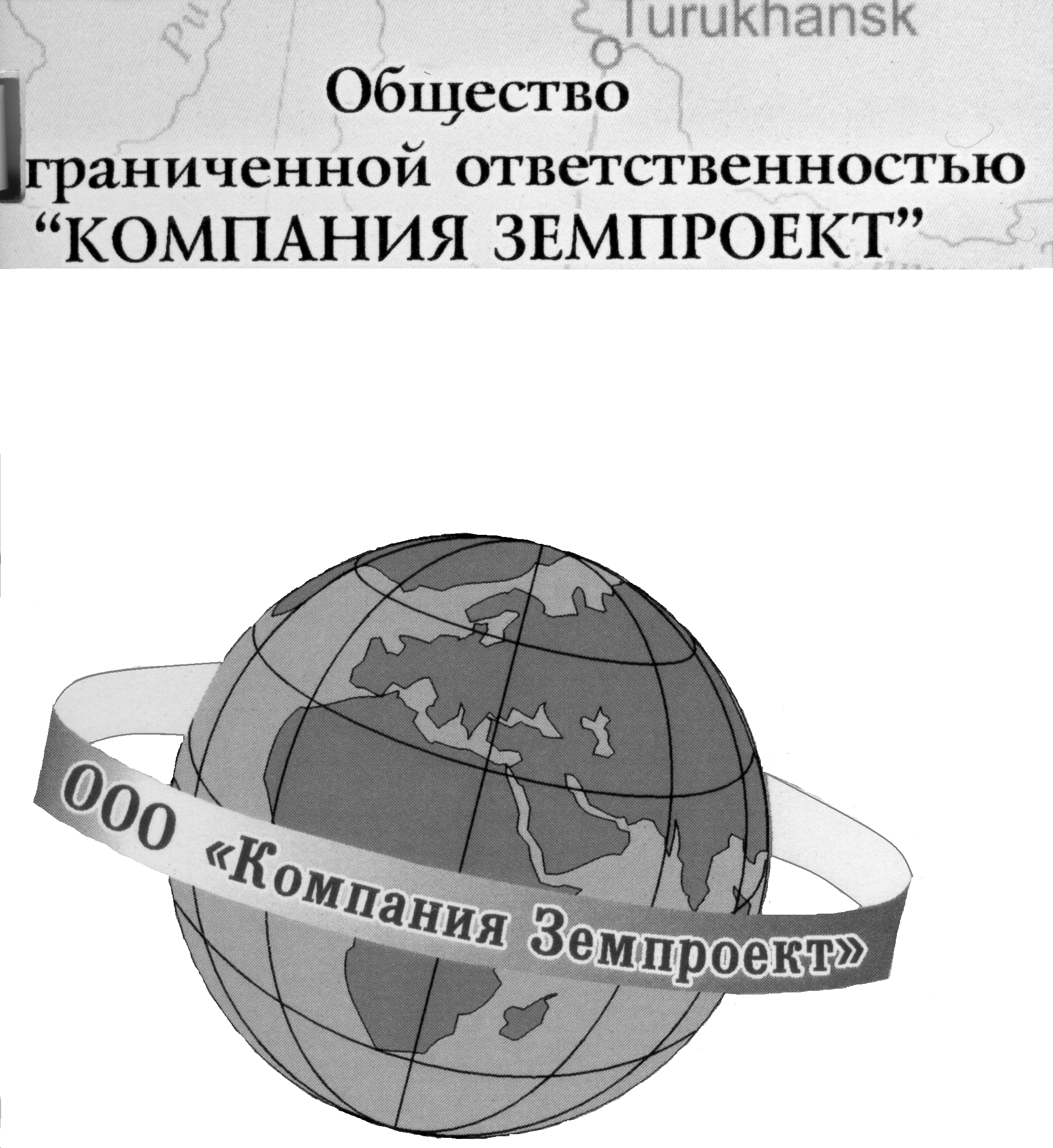 ООО «Компания Земпроект»ПРАВИЛА ЗЕМЛЕПОЛЬЗОВАНИЯ И ЗАСТРОЙКИСЕЛЬСКОГО ПОСЕЛЕНИЯ РАССВЕТОВСКИЙ СЕЛЬСКИЙ СОВЕТ БЕЛЕБЕЕВСКОГО РАЙОНА РЕСПУБЛИКИ БАШКОРТОСТАНБАРНАУЛ 2015ООО «Компания Земпроект»ПРАВИЛА ЗЕМЛЕПОЛЬЗОВАНИЯ И ЗАСТРОЙКИСЕЛЬСКОГО ПОСЕЛЕНИЯ РАССВЕТОВСКИЙ СЕЛЬСКИЙ СОВЕТ БЕЛЕБЕЕВСКОГО РАЙОНА РЕСПУБЛИКИ БАШКОРТОСТАНЗаказчик: Администрация муниципального района Белебеевский район Республики БашкортостанМуниципальный контракт: № 010130000925000012-0230963-01от 30 мая 2015гИсполнитель: ООО «Компания Земпроект»     Руководитель проекта:              _______________ Садакова Г.А.   БАРНАУЛ 2015СОСТАВ ГРАФИЧЕСКИХ МАТЕРИАЛОВ ОглавлениеI. ПОРЯДОК ПРИМЕНЕНИЯ ПРАВИЛ ЗЕМЛЕПОЛЬЗОВАНИЯ И ЗАСТРОЙКИ И ВНЕСЕНИЯ В НИХ ИЗМЕНЕНИЙ…………………………………………………………….….7Глава 1. ОБЩИЕ ПОЛОЖЕНИЯ	7Статья 1. Основные определения и термины, используемые в правилах землепользования и застройки Рассветовского сельсовета	7Статья 2. Сфера применения настоящих Правил	9Статья 3. Цели и содержание настоящих Правил	9Статья 4. Объекты и субъекты градостроительных отношений	10Глава 2. ПОЛНОМОЧИЯ ОРГАНОВ МЕСТНОГО САМОУПРАВЛЕНИЯ И КОМИССИИ ПО ПОДГОТОВКЕ ПРОЕКТА ПРАВИЛ ЗЕМЛЕПОЛЬЗОВАНИЯ И ЗАСТРОЙКИ………………………………………………………………………………………...12 Статья 5. Полномочия Совета депутатов в области землепользования и застройки	10Статья 6. Полномочия Главы поселения в области землепользования и застройки	11Статья 7. Полномочия администрации поселения в области землепользования и застройки	12Статья 8. Полномочия комиссии по подготовке проекта правил землепользованию и застройке	13Глава 3. ПОДГОТОВКА ДОКУМЕНТАЦИИ ПО ПЛАНИРОВКЕ ТЕРРИТОРИИ ОРГАНАМИ МЕСТНОГО САМОУПРАВЛЕНИЯ	14Статья 9. Документация по планировке территории	14Статья 10. Порядок подготовки документации по планировке территории	14Глава 4. ГРАДОСТРОИТЕЛЬНОЕ РЕГЛАМЕНТИРОВАНИЕ	16Статья 11. Градостроительный регламент	16Статья 12. Использование земельных участков и объектов капитального строительства, не соответствующих градостроительному регламенту и красным линиям	18Статья 13. Порядок установления и виды территориальных зон	19Статья 14. Землепользование и застройка на территориях жилых зон	20Статья 15. Землепользование и застройка на территориях общественно-деловых зон	21Статья 16. Землепользование и застройка на территориях зон инженерной и  транспортной инфраструктуры	22Статья 17. Землепользование и застройка на территориях зон рекреационного назначения	22Статья 18. Землепользование и застройка на территориях зон особо охраняемых территорий	22Статья 19. Землепользование и застройка на территориях зон сельскохозяйственного использования	23Статья 20. Землепользование и застройка зон защитных лесов	23Статья 21. Землепользование и застройка зон территорий специального назначения	23Статья 22. Землепользование и застройка зон природного ландшафта	24Статья 23. Землепользование и застройка зон территорий общего пользования	24Глава 5. ПОРЯДОК (ПРОЦЕДУРЫ) РЕГУЛИРОВАНИЯ ЗЕМЛЕПОЛЬЗОВАНИЯ НА ТЕРРИТОРИИ МУНИЦИПАЛЬНОГО ОБРАЗОВАНИЯ	24Статья 24. Предоставление земельных участков, находящихся в муниципальной собственности	24Статья 25. Общий порядок предоставления земельных участков для строительства	25Статья 26. Общий порядок предоставления земельных участков для целей, не связанных со строительством	27Статья 27. Изъятие земельных участков для муниципальных нужд	28Статья 28. Резервирование земель для муниципальных нужд	28Статья 29. Установление публичных сервитутов	29Глава 6. ПОРЯДОК (ПРОЦЕДУРЫ) ЗАСТРОЙКИ	29Статья 30. Основные принципы организации застройки на территории муниципального образования	29Статья 31. Инженерная подготовка территории	30Статья 32. Выдача разрешения на строительство и разрешения на ввод объекта в эксплуатацию	31Статья 33. Строительный контроль и государственный строительный надзор	31Статья 34. Условия установки и эксплуатации объектов, не являющихся объектами капитального строительства	32Статья 35. Оформление разрешения на установку объектов, не являющихся объектами капитального строительства	34Статья 36. Эксплуатация объектов, не являющихся объектами капитального строительства	35Статья 37. Самовольно построенные, размещенные объекты капитального строительства и объекты, не являющиеся объектами капитального строительства	36Статья 38. Состав и назначение территорий общего пользования	36 Глава 7. ПУБЛИЧНЫЕ СЛУШАНИЯ ПО ВОПРОСАМ ЗЕМЛЕПОЛЬЗОВАНИЯ	38Статья 39. Общие положения организации и проведения публичных слушаний по вопросам землепользования и застройки	38Статья 40. Сроки проведения публичных слушаний	39Статья 41. Полномочия Комиссии в области организации и проведения публичных слушаний	39Статья 42. Проведение публичных слушаний по вопросу внесения изменений в настоящие Правила	40Статья 43. Организация и проведение публичных слушаний по проектам планировки территории и проектам межевания территории, подготовленным в составе документации по планировке территории	41Статья 44. Проведение публичных слушаний по вопросу предоставления разрешения на условно разрешенный вид использования земельного участка или объекта капитального строительства	41Статья 45. Проведение публичных слушаний по вопросу отклонения от предельных параметров разрешенного строительства, реконструкции объектов капитального строительства	43Глава 8. ЗАКЛЮЧИТЕЛЬНЫЕ ПОЛОЖЕНИЯ	44Статья 46. Действие настоящих Правил по отношению к ранее возникшим правоотношениям	44Статья 47. Порядок внесения изменений в настоящие Правила	44II. РЕГЛАМЕНТЫ ИСПОЛЬЗОВАНИЯ ТЕРРИТОРИЙ	49Глава 9. ГРАДОСТРОИТЕЛЬНЫЕ РЕГЛАМЕНТЫ ИСПОЛЬЗОВАНИЯ ТЕРРИТОРИЙ	49Статья 48. Градостроительные регламенты использования территорий  в части видов  разрешенного использования земельных участков и объектов капитального строительства	49Статья 49. Градостроительные регламенты использования территорий  в части предельных (максимальных и (или) минимальных) размеров земельных участков и предельных параметров разрешенного строительства, реконструкции и объектов капитального строительства………………………………………………………………………………	49Глава 10. СЕЛЬСКОХОЗЯЙСТВЕННЫЕ РЕГЛАМЕНТЫ ИСПОЛЬЗОВАНИЯ ТЕРРИТОРИЙ	55Статья 50. Сельскохозяйственные регламенты использования территорий в части видов разрешённого использования земельных участков	57Глава 11. ОГРАНИЧЕНИЯ В ИСПОЛЬЗОВАНИИ ЗЕМЕЛЬНЫХ УЧАСТКОВ И БЪЕКТОВ КАПИТАЛЬНОГО СТРОИТЕЛЬСТВА В СВЯЗИ С УСТАНОВЛЕНИЕМ ОХРАННЫХ И ЗАЩИТНЫХ ЗОН	57Статья 51. Ограничения в использовании земельных участков и объектов капитального строительства в связи с установлением зон с особыми условиями использования	57I. ПОРЯДОК ПРИМЕНЕНИЯ ПРАВИЛ ЗЕМЛЕПОЛЬЗОВАНИЯ И ЗАСТРОЙКИ И ВНЕСЕНИЯ В НИХ ИЗМЕНЕНИЙГлава 1. ОБЩИЕ ПОЛОЖЕНИЯСтатья 1. Основные определения и термины, используемые в правилах землепользования и застройки Рассветовского сельсоветаОсновные определения и термины, используемые в правилах землепользования и застройки Расссветовского сельсовета (далее – Правила):владелец земельного участка, объекта капитального строительства – российские и иностранные физические и юридические лица (Российская Федерация, субъект Российской Федерации, муниципальное образование, обладающие зарегистрированными в установленном порядке вещными правами на земельные участки и объекты капитального строительства;объект, не являющийся объектом капитального строительства – сооружение не связанное прочно с землей и перемещение которого возможно без причинения несоразмерного ущерба его назначению;градостроительная документация Рассветовского сельсовета (далее также – сельское поселение, муниципальное образование) – генеральный план сельского поселения, настоящие Правила и документация по планировке территории поселения;градостроительный регламент – устанавливаемые настоящими Правилами в пределах границ соответствующей территориальной зоны виды разрешенного использования земельных участков, равно как всего, что находится над и под поверхностью земельных участков и используется в процессе их застройки и последующей эксплуатации объектов капитального строительства, предельные (минимальные и (или) максимальные) размеры земельных участков и предельные параметры разрешенного строительства, реконструкции объектов капитального строительства, а также ограничения использования земельных участков и объектов капитального строительства;градостроительная подготовка земельных участков – действия, осуществляемые в соответствии с законодательством о градостроительной деятельности, посредством подготовки документации по планировке территории (проектов планировки территории, проектов межевания территории), результатом которых являются градостроительные планы земельных участков, используемые для проведения землеустроительных работ, принятия решений о предоставлении сформированных земельных участков физическим и юридическим лицам, подготовки проектной документации;градостроительный план земельного участка – вид документации по планировке территории, подготавливаемый в составе проекта межевания территории или в виде отдельного документа и являющийся основанием для подготовки проектной документации на строительство, реконструкцию и капитальный ремонт объекта капитального строительства, выдачи разрешения на строительство и разрешения на ввод объекта в эксплуатацию;заказчик – физическое или юридическое лицо, обратившееся с заказом к другому лицу - изготовителю, продавцу, поставщику товаров и услуг (подрядчику);застройщик – физическое или юридическое лицо, обеспечивающее на принадлежащем ему земельном участке строительство, реконструкцию, капитальный ремонт объектов капитального строительства, а также выполнение инженерных изысканий, подготовку проектной документации для их строительства, реконструкции, капитального ремонта;земельный участок – часть поверхности земли (в т.ч. почвенный слой), границы которой описаны и удостоверены в установленном порядке;инвесторы – физические и юридические лица, государственные органы, органы местного самоуправления, осуществляющие капитальные вложения на территории Российской Федерации с использованием собственных и (или) привлеченных средств, в соответствии с действующим законодательством;инженерная подготовка территории – комплекс инженерных мероприятий по освоению территории, обеспечивающих размещение объектов капитального строительства (вертикальная планировка, организация поверхностного стока, удаление застойных вод, регулирование водотоков, устройство и реконструкция водоемов, берегоукрепительных сооружений, благоустройство береговой полосы, понижение уровня грунтовых вод, защита территории от затопления и подтопления, освоение оврагов, дренаж, выторфовка, подсыпка и т.д.);капитальный ремонт объектов капитального строительства – комплекс ремонтно-строительных работ, осуществляемых в отношении объектов капитального строительства и направленных на ликвидацию последствий физического износа конструктивных элементов, инженерного оборудования, элементов благоустройства этих объектов и приведение их технического состояния в соответствие с нормативными требованиями. При проведении капитального ремонта затрагиваются конструктивные и другие характеристики надежности и безопасности указанных объектов;квартал (микрорайон) – основной элемент планировочной структуры, ограниченный красными линиями, а также иными линиями градостроительного регулирования от иных элементов планировочной структуры сельского поселения;красные линии – линии, которые обозначают существующие, планируемые (изменяемые, вновь образуемые) границы территорий общего пользования, границы земельных участков, на которых расположены линии электропередачи, линии связи (в том числе линейно-кабельные сооружения), трубопроводы, автомобильные дороги, железнодорожные линии и другие подобные сооружения (далее – линейные объекты);линии отступа от красных линий – линии, которые обозначают границы места, допустимого для размещения объекта капитального строительства (далее – линии регулирования застройки);органы местного самоуправления сельского поселения – Совет депутатов, глава муниципального образования (далее – Глава сельсовета), администрация сельсовета;территориальная зона – зона, для которой в настоящих Правилах определены границы и установлены градостроительные регламенты;территории общего пользования – территории, которыми беспрепятственно пользуется неограниченный круг лиц (в том числе площади, улицы, проезды, набережные, скверы, бульвары, водоемы и другие объекты);торги – способ заключения договора на приобретение прав владения, пользования, распоряжения земельными участками и объектами капитального строительства, права строительства объектов капитального строительства различного назначения, в форме аукциона или конкурса;улично-дорожная сеть – система взаимосвязанных территориальных коммуникационных объектов (площадей, улиц, проездов, набережных, бульваров), территории которых являются, как правило, территориями общего пользования;иные понятия, употребляемые в настоящих Правилах, применяются в значениях, используемых в федеральном законодательстве;блокированный жилой дом (дом жилой блокированной застройки) – здание, состоящее из двух квартир и более, каждая из которых имеет непосредственно выход на приквартирный участок, в том числе при расположении ее выше первого этажа. Блокированный тип многоквартирного дома может иметь объемно-планировочные решения, когда один или несколько уровней одной квартиры или когда автономные жилые блоки имеют общие входы, чердаки, подполья, шахты коммуникаций, инженерные системы.Статья 2. Сфера применения настоящих Правил1. Настоящие Правила подлежат применению на всей территории поселения. 2. Настоящие Правила обязательны для исполнения всеми субъектами градостроительных отношений. Статья 3. Цели и содержание настоящих Правил1. Настоящие Правила разрабатываются в целях:1) создания условий для устойчивого развития территории сельского поселения, сохранения окружающей среды и объектов культурного наследия;2) создания условий для планировки территории сельского поселения;3) обеспечения прав и законных интересов физических и юридических лиц, в том числе правообладателей земельных участков и объектов капитального строительства;4) создания условий для привлечения инвестиций, в том числе путем предоставления возможности выбора наиболее эффективных видов разрешенного использования земельных участков и объектов капитального строительства.2. Настоящие Правила включают в себя:1) порядок применения настоящих Правил и внесения в них изменений;2) карты градостроительного зонирования;3) градостроительные регламенты.Статья 4. Объекты и субъекты градостроительных отношенийОбъектами градостроительных отношений в муниципальном образовании является его территория, а также земельные участки и объекты капитального строительства, расположенные в границе сельского поселения.Субъектами градостроительных отношений на территории поселения являются:Российская Федерация, субъекты Российской Федерации, муниципальные образования;физические и юридические лица.От имени Российской Федерации, субъектов Российской Федерации, муниципальных образований в градостроительных отношениях выступают соответственно органы государственной власти Российской Федерации, органы государственной власти субъектов Российской Федерации, органы местного самоуправления в пределах своей компетенции.Глава 2. ПОЛНОМОЧИЯ ОРГАНОВ МЕСТНОГО САМОУПРАВЛЕНИЯИ КОМИССИИ ПО ПОДГОТОВКЕ ПРОЕКТА ПРАВИЛ ЗЕМЛЕПОЛЬЗОВАНИЯ И ЗАСТРОЙКИ В ОБЛАСТИ ЗЕМЛЕПОЛЬЗОВАНИЯ И ЗАСТРОЙКИСтатья 5. Полномочия Совета депутатов в области землепользования и застройкиК полномочиям Совета депутатов в области землепользования и застройки относятся:1) принятие в пределах своей компетенции муниципальных правовых актов в области регулирования землепользования и застройки, муниципальных целевых программ в области градостроительной деятельности и рационального использования земель, находящихся в границах сельского поселения, внесение в них изменений;2) принятие планов и программ развития муниципального образования, утверждение отчетов об их исполнении;3) утверждение генерального плана муниципального образования и настоящих Правил в соответствии с Градостроительным кодексом Российской Федерации;4) утверждение подготовленной на основе генеральных планов поселения документации по планировке территории;5) утверждение местных нормативов градостроительного проектирования поселений;6) определение в соответствии с законодательством порядка резервирования, представления и изъятия, в том числе путем выкупа, земельных участков в границах поселения для муниципальных нужд, осуществление земельного контроля за использованием земель поселения;7) определение порядка управления и распоряжения имуществом, находящимся в муниципальной собственности;8) сохранение объектов культурного наследия (памятников истории и культуры) местного значения, расположенных в границах сельского поселения;9) иные полномочия, отнесенные к компетенции Совета депутатов Уставом Рассветовского сельского поселения, решениями Совета депутатов в соответствии с действующим законодательством Российской Федерации.Статья 6. Полномочия Главы поселения в области землепользования и застройкиК полномочиям Главы поселения в области землепользования и застройки относятся: 1) подписание и обнародование в порядке, установленном Уставом Марьевского сельского поселения, правовых актов в области землепользования и застройки, принятые Советом депутатов;2) принятие в пределах своих полномочий правовых актов в области землепользования и застройки в виде постановлений и распоряжений;3) принятие мер в соответствии с федеральным законодательством к приостановлению строительства, реконструкции, эксплуатации объектов независимо от форм собственности в случае нарушения законодательства;4) принятие решения о подготовке проекта генерального плана муниципального образования, а также решение о подготовке предложений о внесений изменений в генеральный план;5) утверждение плана реализации генерального плана муниципального образования;6) принятие решения о подготовке проекта внесения изменений в настоящие Правила;7) принятие решения о предоставлении разрешения на условно разрешенный вид использования земельного участка или объекта капитального строительства;8) принятие решения о предоставлении разрешения на отклонение от предельных параметров разрешенного строительства, реконструкции объектов капитального строительства;9) утверждение документации по планировке территории муниципального образования;10) иные полномочия Главы поселения, отнесенные к его компетенции действующим законодательством, муниципальными правовыми актами.Статья 7. Полномочия администрации поселения в области землепользования и застройки1. К полномочиям администрации поселения в области землепользования и застройки относятся:1) разработка и реализация муниципальных целевых программ в области рационального использования земель в границах сельского поселения, находящихся в муниципальной собственности, и градостроительной деятельности;2) контроль за использованием территорий и инфраструктуры сельского поселения;3) организация подготовки генерального плана муниципального образования, правил землепользования и застройки, документации по планировке территории;4) обеспечение на основе градостроительной документации исполнения, утвержденных программ строительства муниципальных объектов жилищно-коммунального хозяйства, социально-культурного назначения;5) управление и распоряжение имуществом, находящимся в муниципальной собственности;6) выдача разрешения на строительство и на ввод объектов в эксплуатацию;7) иные полномочия администрации поселения, отнесенные к ее компетенции действующим законодательством, муниципальными правовыми актами.2. Функции и полномочия органов администрации поселения, а также организация и порядок их деятельности определяются Положением об администрации поселения, утверждаемым Думой и Положениями об органах администрации поселения, утверждаемыми Главой поселения.Статья 8. Полномочия комиссии по подготовке проекта правил землепользованию и застройкеК полномочиям комиссии по подготовке проекта правил землепользования и застройки (далее – Комиссия) – постоянно действующего коллегиального органа в области землепользования и застройки, относятся:1) подготовка проекта правил землепользования и застройки сельского поселения;2) рассмотрение предложений заинтересованных лиц о необходимости внесения изменений в настоящие Правила;3) подготовка проекта о внесении изменений в настоящие Правила;4) проведение публичных слушаний:- по проекту внесения изменений в генеральный план муниципального образования;- по проекту внесения изменений в настоящие Правила;- по вопросу о предоставлении разрешения на условно разрешенный вид использования земельного участка или объекта капитального строительства;- по вопросу о предоставлении разрешения на отклонение от предельных параметров разрешенного строительства, реконструкции объектов капитального строительства;5) направление извещений (сообщений) о проведении публичных слушаний в случаях, предусмотренных законодательством;6) анализ результатов публичных слушаний;7) рассмотрение вопросов о предоставлении разрешений на условно разрешенные виды использования земельных участков или объектов капитального строительства;8) рассмотрение вопросов о предоставлении разрешений на отклонение от предельных параметров разрешенного строительства, реконструкции объектов капитального строительства.Глава 3. ПОДГОТОВКА ДОКУМЕНТАЦИИ ПО ПЛАНИРОВКЕ ТЕРРИТОРИИ ОРГАНАМИ МЕСТНОГО САМОУПРАВЛЕНИЯСтатья 9. Документация по планировке территории1. Подготовка документации по планировке территории осуществляется в целях обеспечения устойчивого развития территорий, выделения элементов планировочной структуры (кварталов, микрорайонов, иных элементов), установления границ земельных участков, на которых расположены объекты капитального строительства, границ земельных участков, предназначенных для строительства и размещения линейных объектов.2. Подготовка документации по планировке территории осуществляется в отношении застроенных или подлежащих застройке территорий.3. При подготовке документации по планировке территории может осуществляться разработка проектов планировки территории, проектов межевания территории и градостроительных планов земельных участков:1) проектов планировки территории как отдельных документов;2) проектов планировки с проектами межевания территории в их составе и с градостроительными планами земельных участков в составе проектов межевания;3) проектов межевания территории с градостроительными планами земельных участков в их составе;4) градостроительных планов земельных участков как отдельных документов.Статья 10. Порядок подготовки документации по планировке территории 1. Решение о подготовке документации по планировке территории муниципального образования принимается Главой поселения. Указанное решение подлежит опубликованию в порядке, установленном для официального опубликования муниципальных правовых актов, иной официальной информации.2. В течение месяца со дня опубликования решения о подготовке документации по планировке территории физические или юридические лица вправе представить в администрацию поселения свои предложения о порядке, сроках подготовки и содержании документации по планировке территории.3. Состав и содержание документации по планировке территории должны соответствовать требованиям Градостроительного кодекса Российской Федерации и уточняются в задании на подготовку документации по планировке территории с учетом специфики территории и планируемого размещения на ней объектов капитального строительства.Задание на подготовку документации по планировке территории подготавливается структурным подразделением администрации поселения, уполномоченным в области архитектуры и градостроительства, и утверждается Главой поселения.4. Определение исполнителя работ по подготовке документации по планировке территории осуществляется в соответствии с Федеральным законом от 21.07.2005 № 94-ФЗ «О размещении заказов на поставки товаров, выполнение работ, оказание услуг для государственных и муниципальных нужд».5. Подготовка документации по планировке территории муниципального образования осуществляется на основании генерального плана муниципального образования, настоящих Правил в соответствии с требованиями технических регламентов, градостроительных регламентов с учетом границ территорий объектов культурного наследия, включенных в единый государственный реестр объектов культурного наследия (памятников истории и культуры) народов Российской Федерации, границ территории вновь выявленных объектов культурного наследия, границ зон с особыми условиями использования территорий.6. Проекты планировки территории и проекты межевания территории, подготовленные в составе документации по планировке территории на основании решения Главы поселения, до их утверждения подлежат обязательному рассмотрению на публичных слушаниях.7. Публичные слушания проводятся Комиссией в порядке, определенном муниципальным правовым актом органа местного самоуправления сельского поселения.8. Администрация поселения направляет Главе поселения подготовленную документацию по планировке территории, протокол публичных слушаний по проекту планировки территории и проекту межевания территории и заключение о результатах публичных слушаний не позднее чем через пятнадцать дней со дня окончания публичных слушаний.9. Глава поселения с учетом протокола публичных слушаний по проекту планировки территории и проекту межевания территории и заключения о результатах публичных слушаний принимает решение об утверждении документации по планировке территории или об отклонении такой документации и о направлении ее в структурные подразделения администрации поселения на доработку с учетом указанных протокола и заключения.10. Утвержденная документация по планировке территории (проекты планировки территории и проекты межевания территории) подлежит опубликованию в порядке, установленном для официального опубликования муниципальных правовых актов, иной официальной информации, в течение семи дней со дня утверждения указанной документации и размещается на официальном сайте муниципального образования (при наличии официального сайта муниципального образования) в сети «Интернет», на информационных стендах, установленных в общедоступных местах.11. В соответствии с Федеральным законом от 24.07.2007 № 221-ФЗ «О государственном кадастре недвижимости», утвержденный в составе документации по планировке территории проект межевания, является основанием для образования земельного участка и определения его границ на местности.12. Подготовка, утверждение, регистрация и выдача градостроительных планов земельных участков, расположенных на территории сельского поселения, в виде отдельного документа регулируется в порядке, устанавливаемом постановлением Главы поселения.Глава 4. ГРАДОСТРОИТЕЛЬНОЕ РЕГЛАМЕНТИРОВАНИЕСтатья 11. Градостроительный регламент1. Градостроительные регламенты устанавливаются на основании изучения социально-пространственного и иного качества среды сельского поселения, возможности и рациональности ее изменения.2. Градостроительный регламент определяет правовой режим земельных участков, равно как всего, что находится над и под поверхностью земельных участков и используется в процессе застройки и последующей эксплуатации объектов капитального строительства. 3. Градостроительный регламент распространяется в равной мере на все земельные участки и объекты капитального строительства, расположенные в пределах границ территориальной зоны, обозначенной на карте градостроительного зонирования.4. Граждане и юридические лица вправе выбирать виды и параметры разрешенного использования принадлежащих им земельных участков и объектов капитального строительства в соответствии с градостроительным регламентом при условии соблюдения градостроительных и технических норм и требований к подготовке проектной документации и строительству.5. Виды разрешенного использования земельных участков и объектов капитального строительства включают:1) основные виды разрешенного использования;2) условно разрешенные виды использования;3) вспомогательные виды разрешенного использования, допустимые только в качестве дополнительных по отношению к основным видам разрешенного использования и условно разрешенным видам использования и осуществляемые совместно с ними.6. Основные и вспомогательные виды разрешенного использования земельных участков и объектов капитального строительства правообладателями земельных участков и объектов капитального строительства, за исключением органов государственной власти, органов местного самоуправления, государственных и муниципальных учреждений, государственных и муниципальных унитарных предприятий, выбираются самостоятельно без дополнительных разрешений и согласования.7. Решения об изменении одного вида разрешенного использования земельных участков и объектов капитального строительства, расположенных на землях, на которые действие градостроительных регламентов не распространяется или для которых градостроительные регламенты не устанавливаются, на другой вид такого использования принимаются в соответствии с федеральными законами.8. Порядок предоставления разрешения на условно разрешенный вид использования земельного участка или объекта капитального строительства осуществляется в порядке, предусмотренном статьей 39 Градостроительного кодекса Российской Федерации.9. Объекты благоустройства, а также линейные объекты, необходимые для функционирования объектов капитального строительства, находящихся и (или) предполагаемых к размещению в какой - либо из территориальных зон являются разрешенными видами использования для данной зоны. 10. Предельные (минимальные и (или) максимальные) размеры земельных участков и предельные параметры разрешенного строительства, реконструкции объектов капитального строительства могут включать в себя:1) предельные (минимальные и (или) максимальные) размеры земельных участков, в том числе их площадь;2) минимальные отступы от границ земельных участков в целях определения мест допустимого размещения зданий, строений, сооружений, за пределами которых запрещено строительство зданий, строений, сооружений;3) предельное количество этажей или предельную высоту зданий, строений, сооружений;4) максимальный процент застройки в границах земельного участка, определяемый как отношение суммарной площади земельного участка, которая может быть застроена, ко всей площади земельного участка;5) иные показатели.11. Сочетания указанных параметров и их значения устанавливаются индивидуально применительно к каждой территориальной зоне, отображенной на карте градостроительного зонирования.12. Границы зон с особыми условиями использования территорий, устанавливаемые в соответствии с действующим законодательством Российской Федерации, могут не совпадать с границами территориальных зон. Разрешенное использование земельных участков и объектов капитального строительства в границах указанных зон и территорий допускается при условии соблюдения ограничения их использования.Статья 12. Использование земельных участков и объектов капитального строительства, не соответствующих градостроительному регламенту и красным линиям1. Земельные участки или объекты капитального строительства, виды разрешенного использования, предельные (минимальные и (или) максимальные) размеры и предельные параметры которых не соответствуют градостроительному регламенту, установленному настоящими Правилами, являются несоответствующими разрешенному виду использования. К несоответствующему виду разрешенного использования также относятся объекты капитального строительства, размещенные с нарушением действующего законодательства, в том числе санитарно-эпидемиологического.2. Земельные участки или объекты капитального строительства, указанные в пункте 1 настоящей статьи, могут использоваться без установления срока приведения их в соответствие с градостроительным регламентом, за исключением случаев, если их использование опасно для жизни и здоровья человека, окружающей среды, объектов культурного наследия.3. Реконструкция указанных в части 1 настоящей статьи объектов капитального строительства может осуществляться только путем приведения таких объектов в соответствие с градостроительным регламентом или путем уменьшения их несоответствия предельным параметрам разрешенного строительства, реконструкции. Изменение видов разрешенного использования указанных земельных участков и объектов капитального строительства может осуществляться путем приведения их в соответствие с видами разрешенного использования земельных участков и объектов капитального строительства, установленными градостроительным регламентом.4. В случае если использование указанных в части 1 настоящей статьи земельных участков и объектов капитального строительства продолжается и опасно для жизни или здоровья человека, для окружающей среды, объектов культурного наследия, в соответствии с федеральными законами может быть наложен запрет на использование таких земельных участков и объектов.Статья 13. Порядок установления и виды территориальных зон1. Границы территориальных зон, отображаемые на карте градостроительного зонирования, их наименования устанавливаются индивидуально, с учетом:1) возможности сочетания в пределах одной территориальной зоны различных видов существующего и планируемого использования земельных участков;2) функциональных зон и параметров их планируемого развития, определенных генеральным планом муниципального образования;3) определенных Градостроительным кодексом Российской Федерации территориальных зон;4) сложившейся планировки территории и существующего землепользования;5) планируемых изменений границ земель различных категорий в соответствии с генеральным планом и документацией по планировке территории;6) предотвращения возможности причинения вреда объектам капитального строительства, расположенным на смежных земельных участках.2. Границы территориальных зон могут устанавливаться по:1) линиям магистралей, улиц, проездов, разделяющим транспортные потоки противоположных направлений;2) красным линиям;3) границам земельных участков;4) границам населенных пунктов в пределах муниципальных образований;5) границам муниципальных образований;6) естественным границам природных объектов;7) иным границам.3. На картах градостроительного зонирования Рассветовского сельского поселения, отображаются следующие виды территориальных зон:Жилая зоназона застройки индивидуальными жилыми домами существующая (Ж1с);зона застройки индивидуальными жилыми домами планируемая (Ж1п);зона застройки малоэтажными жилыми домами (Ж2с).Общественно-деловая зоназона общественно-делового назначения (ОД).Зона инженерной и транспортной инфраструктурызона объектов инженерной инфраструктуры (ИИ);зона внешнего транспорта (ТА).Зона рекреационного назначения (РО)Зона особо охраняемых территории (ОО)Зона сельскохозяйственного использованиязона сельскохозяйственных угодий (СхУ);зона объектов сельскохозяйственного назначения (СхО); зона зелёных насаждений специального назначения (СхЗ);зона  естественных зелёных насаждений (СхЛ);зона дополнительных огородных участков (СхД)Зона защитных лесов (ГЛ)Зона территорий специального назначениязона кладбищ (СК);зона объектов складирования и захоронения отходов (СО)Зона природного ландшафтазона естественных зелёных насаждений (ЕЛ); зона поверхностных вод (ЗА) Зона территорий общего пользования (ТОП)Статья 14. Землепользование и застройка на территориях жилых зон1. Жилые зоны предназначены для застройки жилыми домами малой, средней этажности, многоэтажными жилыми домами, индивидуальными жилыми домами.2. В жилых зонах допускается размещение отдельно стоящих, встроенных или пристроенных объектов социального и коммунально-бытового назначения, объектов здравоохранения, объектов дошкольного, начального общего и среднего (полного) общего образования, культовых зданий, стоянок автомобильного транспорта, гаражей, объектов, связанных с проживанием граждан и не оказывающих негативного воздействия на окружающую среду. В состав жилых зон могут включаться также территории, предназначенные для ведения садоводства и дачного хозяйства.3. Не допускается размещение объектов промышленности, объектов коммунально-складского назначения, а также иных объектов, оказывающих негативное воздействие не окружающую среду.4. Объекты благоустройства придомовых территорий (проезды, площадки для временной стоянки автотранспорта, площадки для игр и занятий спортом, малые архитектурные формы и др.) в соответствии с настоящими Правилами относятся к вспомогательным видам разрешенного использования земельных участков и объектов капитального строительства. 5. Изменение функционального назначения жилых помещений в многоквартирном доме допускается в отношении помещений, расположенных на первых этажах жилых домов при условии обеспечения отдельных входов со стороны красных линий улиц и организации загрузочных площадок. Вид функционального назначения указанных помещений устанавливается в соответствии с градостроительными регламентами.6. Субъекты землепользования в жилых зонах обязаны содержать придомовые (внутриквартальные) территории в порядке и чистоте, сохранять зеленые насаждения, беречь объекты благоустройства.7. Жилищное строительство может осуществляться как по индивидуальным, так и по типовым проектам, подготовленным и согласованным в установленном действующим законодательством порядке.8. В кварталах (микрорайонах) жилой застройки, а также при объектах, характеризующихся интенсивной посещаемостью, следует предусматривать необходимое количество автостоянок.9. При осуществлении индивидуального жилищного строительства (проектировании) необходимо соблюдать требования, установленные градостроительным планом земельного участка.Статья 15. Землепользование и застройка на территориях общественно-деловых зон1. Общественно-деловые зоны предназначены для размещения объектов здравоохранения, культуры, торговли, общественного питания, социального и коммунально-бытового назначения, предпринимательской деятельности, объектов среднего профессионального и высшего профессионального образования, административных, научно-исследовательских учреждений, культовых зданий, стоянок автомобильного транспорта, объектов делового, финансового назначения, иных объектов, связанных с обеспечением жизнедеятельности граждан.2. Изменение функционального назначения объектов социально-бытового и культурно-досугового назначения, которое влечет за собой снижение установленного региональными и местными нормативами градостроительного проектирования уровня обслуживания населения, не допускается. 3. В границах земельных участков объектов учебно-образовательного назначения прокладка магистральных инженерных коммуникаций допускается в исключительных случаях, при отсутствии другого технического решения.Статья 16. Землепользование и застройка на территориях зон инженерной и  транспортной инфраструктуры1. Зоны инженерной и транспортной инфраструктуры предназначены для размещения объектов транспортной и инженерной инфраструктуры, в том числе сооружений и коммуникаций железнодорожного, автомобильного, речного, воздушного и трубопроводного транспорта, а также для установления санитарных разрывов таких объектов в соответствии с требованиями технических регламентов.2. Размещение на территории зоны транспортной инфраструктуры объектов жилого и учебно-образовательного назначения не допускается.3. Проектирование и строительство объектов транспортной инфраструктуры осуществляется в соответствии с генеральным планом муниципального образования, схемой территориального планирования Октябрьского муниципального района, схемой территориального планирования Оренбургской области, схемами территориального планирования Российской Федерации, строительными нормами и правилами, техническими регламентами.Статья 17. Землепользование и застройка на территориях зон рекреационного назначенияВ состав зон рекреационного назначения могут включаться зоны в границах территорий, занятых лесами, скверами, парками, садами, прудами, озерами, водохранилищами, пляжами, береговыми полосами водных объектов общего пользования, а также в границах иных территорий, используемых и предназначенных для отдыха, туризма, занятий физической культурой и спортом.Статья 18. Землепользование и застройка на территориях зон особо охраняемых территорий В зоны особо охраняемых территорий могут включаться земельные участки, имеющие особое природоохранное, научное, историко-культурное, эстетическое, рекреационное, оздоровительное и иное особо ценное значение.Статья 19. Землепользование и застройка на территориях зон сельскохозяйственного использования 1. В состав зон сельскохозяйственного использования могут включаться зоны сельскохозяйственных угодий, зоны, занятые объектами сельскохозяйственного назначения и предназначенные для ведения сельского хозяйства, личного подсобного хозяйства, развития объектов сельскохозяйственного назначения.2. Предоставление земельных участков, входящих в состав зон сельскохозяйственного использования, осуществляется в соответствии с действующим земельным законодательством.Строительство объектов капитального строительства, а также размещение объектов, не являющихся объектами капитального строительства на указанных земельных участках, осуществляется в соответствии с действующим законодательством.3. На территориях зон сельскохозяйственного использования не допускается размещение объектов производственного несельскохозяйственного назначения, оказывающих негативное влияние на окружающую среду.Статья 20. Землепользование и застройка зон защитных лесовЗона защитных лесов – это территория лесного фонда, расположенная за пределами границ земель населённых пунктов, занятая лесами, выполняющими защитные и санитарно-гигиенические функции и являющимися местом отдыха населения. Статья 21. Землепользование и застройка зон территорий специального назначения1. Зоны специального назначения предназначены для размещения военных объектов, объектов ритуального назначения, складирования и захоронения отходов, иных подобных объектов, а также для установления санитарно-защитных зон таких объектов в соответствии с требованиями технических регламентов.2. Земельные участки, входящие в состав зон специального назначения, предоставляются лицам, осуществляющим соответствующую деятельность.3. На территориях зон специального назначения градостроительным регламентом устанавливается особый правовой режим использования этих территорий с учетом требований действующего законодательства, технических регламентов, действующих норм и правил.Статья 22. Землепользование и застройка зон природного ландшафтаЗона природного ландшафта – это территория, расположенная в границах земель населённых пунктов, занятая естественными лесами, лугами, водоёмами, выполняющими защитные и санитарно-гигиенические функции и являющимися местом отдыха населения. Статья 23. Землепользование и застройка зон территорий общего пользования1. В состав зон территорий общего пользования включаются территории, которыми беспрепятственно пользуются неограниченный круг лиц, в том числе площади, улицы, проезды, набережные, скверы, бульвары и т.д.2. Использование земельных участков в границах указанных зон, определяется уполномоченным федеральным органом исполнительной власти, уполномоченным органом исполнительной власти Оренбургской области или уполномоченным органом поселения в соответствии с действующим федеральным законодательством. Глава 5. ПОРЯДОК (ПРОЦЕДУРЫ) РЕГУЛИРОВАНИЯ ЗЕМЛЕПОЛЬЗОВАНИЯ НА ТЕРРИТОРИИ МУНИЦИПАЛЬНОГО ОБРАЗОВАНИЯСтатья 24. Предоставление земельных участков, находящихся в муниципальной собственности1. Органы местного самоуправления поселения осуществляют распоряжение земельными участками, находящимися в муниципальной собственности в соответствии с действующим законодательством после государственной регистрации права собственности на них. Земельными участками, находящимися на территории муниципального образования, государственная собственность на которые не разграничена, до момента государственной регистрации права собственности на них распоряжаются органы местного самоуправления Белебеевского муниципального района. 2. Земельные участки, находящиеся в муниципальной собственности, предоставляются администрацией поселения для строительства объектов капитального строительства, целей, не связанных со строительством.3. Предоставление земельных участков для строительства объектов капитального строительства, целей, не связанных со строительством, осуществляется в собственность, постоянное (бессрочное) пользование, безвозмездное срочное пользование, аренду.4. Порядок предоставления, а также порядок образования, разделения, выделение, объединения и перераспределения земельных участков для строительства и целей, не связанных со строительством, регулируется земельным законодательством и настоящими Правилами.Статья 25. Общий порядок предоставления земельных участков для строительства 1. Предоставление земельных участков для строительства осуществляется без предварительного согласования мест размещения объектов капитального строительства с применением процедуры торгов (конкурсов, аукционов) (далее – торги), а также с предварительным согласованием мест размещения объектов капитального строительства в соответствии с действующим законодательством Российской Федерации, генеральным планом поселения, настоящими Правилами, документацией по планировке территории поселения, актами органов местного самоуправления сельского поселения. 2. Предоставление земельного участка для строительства без предварительного согласования мест размещения объектов капитального строительства включает в себя следующие стадии:1) формирование земельного участка;2) принятие решения о проведении торгов по продаже земельного участка или права на заключение договора аренды земельного участка, публикация такого решения; 3) организация и проведение торгов; 4) подведение и оформление результатов торгов;5) заключение договора купли-продажи или договора аренды земельного участка; 6) государственная регистрация права собственности или аренды на земельный участок.3. Земельный участок, находящийся в муниципальной собственности предоставляется для строительства в границах застроенной территории, в отношении которой принято решение о развитии, без проведения торгов лицу, с которым в установленном законодательством Российской Федерации о градостроительной деятельности порядке заключен договор о развитии застроенной территории. Указанный земельный участок по выбору лица, с которым заключен договор о развитии застроенной территории, предоставляется бесплатно в собственность или в аренду. 4. Предоставление земельных участков для строительства объектов капитального строительства на территории поселения осуществляется с проведением работ по формированию земельных участков.5. Земельный участок считается сформированным, если:1) проведена градостроительная подготовка земельного участка;2) в отношении земельного участка проведены в соответствии с Федеральным законом от 24.07.2007 № 221-ФЗ «О государственном кадастре недвижимости» кадастровые работы, осуществлен государственный кадастровый учет земельного участка.6. Торги могут проводиться по инициативе администрации поселения либо на основании поданных заявлений граждан и юридических лиц о предоставлении земельных участков для строительства.7. Глава поселения принимает решение о проведении торгов по инициативе администрации поселения, выраженной в направленном ему представлении уполномоченного органа администрации поселения.8. Организацию и проведение торгов по продаже земельного участка или права на заключение договора аренды земельного участка осуществляет уполномоченный органа администрации поселения.9. Организация и проведение торгов осуществляются в соответствии с положениями федерального, регионального законодательства, муниципальными правовыми актами.10. Предоставление земельного участка для строительства с предварительным согласованием мест размещения объектов капитального строительства включает в себя следующие стадии:1) выбор земельного участка;2) выполнение в отношении земельного участка кадастровых работ, осуществление его государственного кадастрового учета;3) принятие решения о предоставлении земельного участка для строительства;4) заключение договора аренды земельного участка или договора постоянного (бессрочного) пользования земельного участка, или договора безвозмездного срочного пользования земельным участком. 11. С момента вступления в силу настоящих Правил, документации по планировке территории поселения предоставление земельных участков для строительства осуществляется исключительно на торгах.Статья 26. Общий порядок предоставления земельных участков для целей, не связанных со строительством1. Управление и распоряжение земельными участками в целях предоставления, передачи в собственность или аренду земельных участков для целей, не связанных со строительством, осуществляются уполномоченным органом администрации поселения по согласованию с органом, уполномоченным в области архитектуры и градостроительства.2. Граждане и юридические лица, заинтересованные в предоставлении или передаче земельных участков в собственность или аренду для целей, не связанных со строительством, обращаются в уполномоченный орган администрации поселения с соответствующим заявлением.3. В заявлении указываются: 1) цель использования земельного участка;2) предполагаемые размеры и местоположение земельного участка;3) испрашиваемое право на земельный участок.4. Орган, уполномоченный в области архитектуры и градостроительства, на основании указанного заявления либо обращения исполнительного органа государственной власти, предусмотренного статьей 29 Земельного кодекса РФ с учетом зонирования территорий в месячный срок со дня поступления указанных заявления или обращения утверждает и выдает заявителю схему расположения земельного участка на кадастровом плане или кадастровой карте соответствующей территории. Заявитель обеспечивает за свой счет выполнение в отношении земельного участка кадастровых работ и обращается с заявлением об осуществлении государственного кадастрового учета этого земельного участка в порядке, установленном Федеральным законом от 24.07.2007 №221-ФЗ «О государственном кадастре недвижимости».5. Уполномоченный орган администрации поселения в двухнедельный срок со дня представления заявителем кадастрового паспорта испрашиваемого земельного участка на основании распоряжения администрации поселения о предоставлении этого земельного участка в собственность за плату или бесплатно либо о передаче земельного участка в аренду принимает решение и направляет заявителю копию такого решения с приложением кадастрового паспорта этого земельного участка.6. Договор купли-продажи или аренды земельного участка заключается в недельный срок со дня принятия указанного решения о предоставлении участка в собственность или передаче в аренду.Статья 27. Изъятие земельных участков для муниципальных нужд1. Изъятие, в том числе путем выкупа, земельных участков для муниципальных нужд осуществляется в исключительных случаях, связанных с:1) размещением объектов электро-, газо-, тепло- и водоснабжения муниципального значения;2) размещением автомобильных дорог местного значения;3) иными обстоятельствами в установленных федеральными законами, законами Оренбургской области случаях.2. Принудительное отчуждение земельного участка для муниципальных нужд может быть проведено только при условии предварительного и равноценного возмещения стоимости земельного участка на основании решения суда.3. Порядок выкупа земельного участка для муниципальных нужд у его собственника; порядок определения выкупной цены земельного участка, выкупаемого для муниципальных нужд; порядок прекращения прав владения и пользования земельным участком при его изъятии для муниципальных нужд, права собственника земельного участка, подлежащего выкупу для муниципальных нужд, устанавливаются гражданским законодательством.Статья 28. Резервирование земель для муниципальных нужд1. Права собственников земельных участков, землепользователей, землевладельцев, арендаторов земельных участков на использование земельных участков могут быть ограничены в связи с резервированием земель для муниципальных нужд.2. Резервирование земель для муниципальных нужд осуществляется в случаях, предусмотренных статьей 24 настоящих Правил, а земель, находящихся в муниципальной собственности и не предоставленных гражданам и юридическим лицам, также в случаях, связанных с размещением объектов инженерной, транспортной и социальной инфраструктур, объектов обороны и безопасности, созданием особо охраняемых природных территорий, строительством водохранилищ и иных искусственных водных объектов.3. Резервирование земель допускается в зонах планируемого размещения объектов капитального строительства для муниципальных нужд, а также в пределах иных необходимых в соответствии с федеральными законами для обеспечения муниципальных нужд территорий.4. Земли для муниципальных нужд могут резервироваться на срок не более чем семь лет. Допускается резервирование земель, находящихся в муниципальной собственности и не предоставленных гражданам и юридическим лицам, для строительства автомобильных дорог, железных дорог и других линейных объектов на срок до двадцати лет.5. Порядок резервирования земель для муниципальных нужд определяется Правительством Российской Федерации.Статья 29. Установление публичных сервитутовПубличный сервитут устанавливается законом или иным нормативным правовым актом Российской Федерации, нормативным правовым актом Оренбургской области, муниципальным правовым актом органа местного самоуправления в случаях, если это необходимо для обеспечения интересов государства, местного самоуправления или местного населения, без изъятия земельных участков. Установление публичного сервитута осуществляется с учетом результатов общественных слушаний в случаях и в порядке определенном Земельным кодексом Российской Федерации.Глава 6. ПОРЯДОК (ПРОЦЕДУРЫ) ЗАСТРОЙКИ ТЕРРИТОРИИ МУНИЦИПАЛЬНОГО ОБРАЗОВАНИЯСтатья 30. Основные принципы организации застройки на территории муниципального образования1. Застройка сельского поселения должна осуществляться в соответствии со схемами территориального планирования Российской Федерации, схемой территориального планирования Республики Башкортостан, схемой территориального планирования Белебеевского муниципального района, генеральным планом муниципального образования, настоящими Правилами, утвержденными проектами планировки территории, проектами межевания территорий и градостроительными планами земельных участков, а также действующими на территории поселения муниципальными правовыми актами органов местного самоуправления сельского поселения в области градостроительной деятельности.2. При проектировании и осуществлении строительства необходимо соблюдать красные линии и иные линии градостроительного регулирования, предусмотренные утвержденной в установленном порядке градостроительной документацией.3. Правом осуществления строительства, реконструкции и капитального ремонта объектов капитального строительства на территории поселения обладают физические и юридические лица, владеющие земельными участками, объектами капитального строительства на правах собственности, аренды, постоянного (бессрочного) пользования, пожизненного наследуемого владения.4. Строительство объектов капитального строительства на территории сельского поселения осуществляется на основании разрешения на строительство, проектной документации, разработанной в соответствии с действующими нормативными правовыми актами, стандартами, нормами и правилами.По межведомственным запросам органов, указанных в абзаце первом части 7 статьи 51 Градостроительного кодекса РФ, документы (их копии или сведения, содержащиеся в них), указанные в пунктах 2 и 5 части 7 статьи 51 Градостроительного кодекса РФ, предоставляются государственными органами, органами местного самоуправления и подведомственными государственным органам или органам местного самоуправления организациями, в распоряжении которых находятся указанные документы, в срок не позднее трех рабочих дней со дня получения соответствующего межведомственного запроса.5. Граждане и юридические лица, владеющие земельными участками на праве собственности, безвозмездного срочного пользования, постоянного (бессрочного) пользования, пожизненного наследуемого владения, аренды, вправе осуществлять снос или реконструкцию находящихся на данных земельных участках зданий, строений, сооружений в соответствии с земельным, жилищным законодательством, законодательством о градостроительной деятельности, законодательством об охране окружающей среды и объектов культурного наследия.6. До начала строительства объектов капитального строительства должно осуществляться устройство дорог, вертикальная планировка территорий, прокладка новых и реконструкция существующих подземных коммуникаций. Право на осуществление строительства возникает после получения разрешения на строительство. 7. Тип застройки, этажность, плотность, архитектурно-композиционные особенности и другие ее характеристики должны соответствовать требованиям градостроительного регламента и требованиям градостроительного плана земельного участка.8. Все объекты капитального строительства должны вводиться в эксплуатацию с обеспечением полного уровня инженерного оборудования и благоустройства, исключающего необходимость возобновления земляных (строительных) работ на участках с объектами капитального строительства, введенными в эксплуатацию.9. Объем и качество законченного строительством объекта капитального строительства, оснащение инженерным оборудованием, внешнее благоустройство земельного участка должны соответствовать проектной документации.Статья 31. Инженерная подготовка территории1. Инженерная подготовка территории муниципального образования осуществляется с целью улучшения её физических характеристик и создания условий для эффективного гражданского и промышленного строительства. Основной задачей инженерной подготовки является защита территории поселения от воздействия неблагоприятных физико-геологических процессов, затопления и подтопления во время половодий и паводков, повышения уровня грунтовых вод, просадки и подвижки грунтов.2. Мероприятия по инженерной подготовке территории могут предусматриваться во всех видах градостроительной и проектной документации.Статья 32. Выдача разрешения на строительство и разрешения на ввод объекта в эксплуатацию1. В целях строительства, реконструкции, капитального ремонта объекта капитального строительства застройщик направляет в орган администрации поселения, уполномоченный в области архитектуры и градостроительства заявление на имя Главы поселения о выдаче разрешения на строительство.2. Выдача разрешения на ввод объекта в эксплуатацию осуществляется на основании заявления застройщика, направляемого в орган администрации поселения, уполномоченный в области архитектуры и градостроительства на имя Главы поселения.3. Разрешение на ввод объекта в эксплуатацию является основанием для постановки на государственный учет построенного объекта капитального строительства, внесения изменений в документы государственного учета реконструированного объекта капитального строительства, а также государственной регистрации прав на недвижимое имущество.4. Разрешение на строительство и разрешение на ввод объекта в эксплуатацию выдается в соответствии с Градостроительным кодексом Российской Федерации.Статья 33. Строительный контроль и государственный строительный надзор1. В процессе строительства, реконструкции, капитального ремонта объектов капитального строительства, в целях проверки соответствия выполняемых работ проектной документации, требованиям технических регламентов, результатам инженерных изысканий, требованиям градостроительного плана земельного участка проводится строительный контроль. Порядок организации и проведения строительного контроля осуществляется в соответствии с Градостроительным кодексом Российской Федерации. 2. Государственный строительный надзор осуществляется при строительстве, реконструкции и капитальном ремонте объектов капитального строительства в случаях и в порядке, предусмотренном Постановлением Правительства Российской Федерации от 01.02.2006 № 54 «О государственном строительном надзоре в Российской Федерации».Статья 34. Условия установки и эксплуатации объектов, не являющихся объектами капитального строительства1. Настоящие условия установки и эксплуатации распространяются на следующие объекты, не являющиеся объектами капитального строительства:1) автостоянки (открытые и с навесами);2) контейнерные автозаправочные станции;3) гаражи-стоянки типа «ракушка», «мыльница», «улитка» и другие металлические тенты для хранения автомобилей;4) объекты торговли и услуг (киоски, палатки, павильоны, ларьки и др.);5) остановочные павильоны, телефонные кабины;6) другие объекты, не являющиеся объектами капитального строительства, за исключением рекламных конструкций и временных объектов на строительных площадках.2. Условиями для размещения объектов, не являющихся объектами капитального строительства, на территории муниципального образования являются:1) наличие свободной территории;2) согласование с органом администрации поселения, уполномоченный в области архитектуры и градостроительства;3) согласование с владельцами смежных участков, в случае, если объект, не являющийся объектом капитального строительства, непосредственно затрагивает их интересы;4) согласование с организациями, осуществляющими эксплуатацию сетей инженерно-технического обеспечения на размещение (установку) на данном земельном участке объекта, не являющегося объектом капитального строительства.3. Размещение объектов, не являющихся объектами капитального строительства, не допускается в зонах охраны объектов культурного наследия, территориях, занимаемыми зелеными насаждениями и в водоохранных зонах, на территориях, занятых подземными коммуникациями и в их охранных зонах, а также на тротуарах, проездах и других участках (территориях общего пользования, находящихся за границами красных линий), где затрудняется движение пешеходов и транспорта, усложняется проведение механизированной уборки.4. Не разрешается размещение объектов, не являющихся объектами капитального строительства, на газонах, цветниках, детских площадках, в арках зданий, в случаях, если объект загораживает витрины торговых предприятий либо препятствуют обзору дорожной обстановки водителями. Не разрешается размещение объектов, не являющихся объектами капитального строительства, ближе  от окон зданий и проезжей части дорог, за исключением остановочных павильонов, а также киосков и палаток, составляющих единый комплекс с остановочными павильонами.5. К объектам, не являющимися объектами капитального строительства, используемым для торговли и услуг, должен быть предусмотрен удобный подъезд автотранспорта для выгрузки или погрузки товаров, не создающий помех для прохода пешеходов и не пересекающий дворовые территории жилых и общественных зданий (школ, детских дошкольных учреждений, учреждений здравоохранения).6. Высота объектов, не являющихся объектами капитального строительства, исходя из интересов граждан и условий их проживания, градостроительной ситуации и месторасположения не должна превышать , а их площадь – 20 квадратных метров.7. В случае необходимости установки отдельных объектов, не являющихся объектами капитального строительства, предназначенных для мелкорозничной торговли, на одной площадке рекомендуется вместо набора однотипных киосков применение быстровозводимых модульных комплексов (мини-рынков, торговых рядов), выполненных из легких конструкций по индивидуальным проектам. В случаях организации торговых комплексов из объектов, не являющихся объектами капитального строительства, обязательно устройство общественных туалетов.8. Территория, занимаемая объектами, не являющимися объектами капитального строительства, а также прилегающая территория должны быть благоустроены в соответствии с правила благоустройства территории. 9. Габаритные размеры временного гаража-стоянки не должны превышать 4 x .10. Киоски, павильоны, торговые ряды и другие объекты, не являющиеся объектами капитального строительства, предназначенные для торговли и услуг, должны иметь вывеску, определяющую профиль предприятия, информационную табличку с указанием зарегистрированного названия, формы собственности и режима работы предприятия.Статья 35. Оформление разрешения на установку объектов, не являющихся объектами капитального строительства1. Разрешение на установку объекта, не являющегося объектом капитального строительства, оформляется на конкретное физическое или юридическое лицо.2. Для получения разрешения на установку объектов, не являющихся объектами капитального строительства, на территории муниципального образования:1) юридические лица направляют в орган администрации поселения, уполномоченный в области архитектуры и градостроительства заявление на имя Главы поселения на бланке предприятия, организации или учреждения за подписью руководителя и заверенное печатью. В заявлении указываются:а) наименование юридического лица, почтовый адрес, контактный телефон (факс), расчетный счет, должность, фамилия, имя, отчество руководителя;б) предполагаемое целевое использование объекта, не являющегося объектом капитального строительства;в) тип, описание и технические характеристики объектов, не являющихся объектами капитального строительства;г) краткое технико-экономическое обоснование;д) копии правоустанавливающих документов на земельный участок;2) физические лица направляют в орган администрации поселения, уполномоченный в области архитектуры и градостроительства заявление на имя Главы поселения, в котором указываются:а) фамилия, имя, отчество физического лица, его почтовый адрес, контактный телефон;б) паспортные данные;в) предполагаемые целевое использование объекта, не являющегося объектом капитального строительства;г) тип, описание и технические характеристики объекта, не являющегося объектом капитального строительства;д) краткое технико-экономическое обоснование;е) копии правоустанавливающих документов на земельный участок.3. Не допускается требовать иные документы для получения разрешения на установку объекта, не являющегося объектом капитального строительства, за исключением указанных в части 2 настоящей статьи документов.4. Орган администрации поселения, уполномоченный в области архитектуры и градостроительства в течение десяти дней со дня получения заявления о выдачи разрешения на установку объекта, не являющегося объектом капитального строительства:1) проводит проверку наличия документов, прилагаемых к заявлению;2) проводит проверку соответствия целевого использования объекта, не являющегося объектом капитального строительства, а также возможности его размещения на испрашиваемой территории настоящим Правилам, красным линиям, требованиям муниципальных правовых актов;3) выдает разрешение на установку объекта, не являющегося объектом капитального строительства или отказывает в выдачи такого разрешения с указанием причин отказа.5. Отказ в выдаче разрешения на установку объекта, не являющегося объектом капитального строительства может быть оспорен заявителем в судебном порядке.6. Форма разрешения на установку объекта, не являющегося объектом капитального строительства устанавливается администрацией поселения.Статья 36. Эксплуатация объектов, не являющихся объектами капитального строительства1. Приём установленного объекта, не являющегося объектом капитального строительства, в эксплуатацию осуществляет орган администрации поселения, уполномоченный в области архитектуры и градостроительства.2. Собственники (арендаторы) обязаны содержать в надлежащем порядке объекты, не являющиеся объектами капитального строительства, в соответствии с правилами благоустройства территории.3. К гаражу должен быть выполнен проезд с покрытием, которое предохраняло бы окружающую территорию от распространения грязи в ненастную погоду.4. Владельцу гаража-стоянки запрещено производить мойку транспортного средства и ремонтные работы, связанные с применением горюче-смазочных материалов, около гаража.5. Запрещается хранить в гаражах-стоянках горюче-смазочные материалы.6. Запрещены установка рекламы, реконструкция, окраска объектов, не являющихся объектами капитального строительства, нарушающие архитектурно-художественный облик и колористическое единство населенных пунктов.7. Эксплуатация объектов, не являющихся объектами капитального строительства, нарушающая положения настоящих Правил, запрещается.Статья 37. Самовольно построенные, размещенные объекты капитального строительства и объекты, не являющиеся объектами капитального строительства1. Самовольным строительством объекта капитального строительства и самовольной установкой объекта, не являющегося объектом капитального строительства, является его строительство или установка на земельном участке, не отведенном для этих целей в установленном действующим законодательстве порядке, либо установленное (построенное) без получения на это необходимых разрешений или с нарушением федеральных, краевых и муниципальных правовых актов.2. Выявление самовольных построек и самовольно установленных объектов, не являющихся объектами капитального строительства, и лиц их возводивших, возлагается на специалиста администрации поселения, осуществляющего контроль за использованием и охраной земель.Основания и порядок освобождения самовольно занятых земельных участков и снос (вывоз) самовольно простроенных зданий, строений и сооружений, объектов незавершенного строительства, а также самовольно установленных объектов, не являющихся объектами капитального строительства определяется действующим законодательством.Статья 38. Состав и назначение территорий общего пользования1. В состав территорий общего пользования входят территории, занятые парками, набережными, скверами, бульварами, площадями, улицами, проездами и иные территории, которыми беспрепятственно пользуется неограниченный круг лиц.2. Земельные участки в границах территорий, занятых парками, скверами могут быть предоставлены физическим или юридическим лицам для размещения вспомогательных строений и инфраструктуры для отдыха: фонтанов; игровых площадок, площадок для национальных игр; спортплощадок; проката игрового и спортивного инвентаря; комплексов аттракционов, игровых залов, бильярдных; помещений для игровых автоматов и компьютерных игр, интернет-кафе; танцплощадок, дискотек; летних театров и эстрад; предприятий общественного питания (кафе, летние кафе, рестораны); киосков, лоточной торговли, временных павильонов розничной торговли, обслуживания и общественного питания; озеленения; малых архитектурных форм; пунктов оказания первой медицинской помощи; оранжерей; хозяйственных корпусов; опорных пунктов милиции; общественных туалетов; резервуаров для хранения воды; объектов пожарной охраны; стоянок автомобилей; площадок для выгула собак; мемориальных комплексов; дендропарков; и других подобных объектов.3. Земельные участки в границах территорий, занятых набережными могут быть предоставлены физическим или юридическим лицам для размещения спортплощадок; проката игрового и спортивного инвентаря; игровых площадок, площадок для национальных игр; парковок автомобилей; предприятий общественного питания (кафе, летние кафе, рестораны); вспомогательных сооружений набережных: причалов, иные сооружений; пунктов оказания первой медицинской помощи; оранжерей; опорных пунктов милиции; вспомогательных строений и инфраструктуры для отдыха: бассейнов, фонтанов, малых архитектурных форм; и других подобных объектов.4. Земельные участки в границах территорий, занятых бульварами, могут быть предоставлены физическим или юридическим лицам для размещения вспомогательных строений и инфраструктуры для отдыха: фонтанов; проката игрового и спортивного инвентаря; киосков, лоточной торговли, временных павильонов розничной торговли, обслуживания и общественного питания; озеленения; малых архитектурных форм; опорных пунктов милиции; общественных туалетов; площадок для выгула собак; мемориальных комплексов; и других подобных объектов.5. Земельные участки в границах территорий, занятых площадями, улицами, проездами могут быть предоставлены физическим или юридическим лицам для размещения вспомогательных строений и инфраструктуры для отдыха: фонтанов; проката игрового и спортивного инвентаря; лоточной торговли, временных павильонов розничной торговли, обслуживания и общественного питания; озеленения; временных площадок, используемых для проведения культурно-массовых мероприятий; малых архитектурных форм; опорных пунктов милиции; общественных туалетов; стоянок автомобилей; мемориальных комплексов; и других подобных объектов.6. Земельные участки в границах территорий общего пользования предоставляются для целей размещения объектов, указанных в пунктах 2, 3, 4, 5 настоящей статьи, физическим или юридическим лицам в краткосрочную (до пяти лет) аренду в порядке, установленном правовым актом Главы поселения.7. Требования к установке и эксплуатации объектов, указанных в пунктах 2, 3, 4, 5 настоящей статьи, соответствуют требованиям, предъявляемым к установке и эксплуатации объектов, не являющихся объектами капитального строительства, указанных в статьях 26-28 настоящих Правил.Глава 7. Положение о проведении общественных обсуждений или публичных слушаний по вопросам землепользования и застройки сельского поселения Рассветовский сельсовет  муниципального района Белебеевский район Республики Башкортостан.7.1. Общественные обсуждения, публичные слушания по проектам генеральных планов, проектам правил землепользования и застройки, проектам планировки территории, проектам межевания территории, проектам правил благоустройства территорий, проектам решений о предоставлении разрешения на условно разрешенный вид использования земельного участка или объекта капитального строительства, проектам решений о предоставлении разрешения на отклонение от предельных параметров разрешенного строительства, реконструкции объектов капитального строительства.1. В целях соблюдения права человека на благоприятные условия жизнедеятельности, прав и законных интересов правообладателей земельных участков и объектов капитального строительства по проектам генеральных планов, проектам правил землепользования и застройки, проектам планировки территории, проектам межевания территории, проектам правил благоустройства территорий, проектам, предусматривающим внесение изменений в один из указанных утвержденных документов, проектам решений о предоставлении разрешения на условно разрешенный вид использования земельного участка или объекта капитального строительства, проектам решений о предоставлении разрешения на отклонение от предельных параметров разрешенного строительства, реконструкции объектов капитального строительства (далее также в настоящей статье - проекты) в соответствии с уставом сельского поселения Рассветовский сельсовет, с учетом положений Градостроительного Кодекса РФ проводятся общественные обсуждения или публичные слушания.2. Участниками общественных обсуждений или публичных слушаний по проектам генеральных планов, проектам правил землепользования и застройки, проектам планировки территории, проектам межевания территории, проектам правил благоустройства территорий, проектам, предусматривающим внесение изменений в один из указанных утвержденных документов, являются граждане, постоянно проживающие на территории, в отношении которой подготовлены данные проекты, правообладатели находящихся в границах этой территории земельных участков и (или) расположенных на них объектов капитального строительства, а также правообладатели помещений, являющихся частью указанных объектов капитального строительства.3. Участниками общественных обсуждений или публичных слушаний по проектам решений о предоставлении разрешения на условно разрешенный вид использования земельного участка или объекта капитального строительства, проектам решений о предоставлении разрешения на отклонение от предельных параметров разрешенного строительства, реконструкции объектов капитального строительства являются граждане, постоянно проживающие в пределах территориальной зоны, в границах которой расположен земельный участок или объект капитального строительства, в отношении которых подготовлены данные проекты, правообладатели находящихся в границах этой территориальной зоны земельных участков и (или) расположенных на них объектов капитального строительства, граждане, постоянно проживающие в границах земельных участков, прилегающих к земельному участку, в отношении которого подготовлены данные проекты, правообладатели таких земельных участков или расположенных на них объектов капитального строительства, правообладатели помещений, являющихся частью объекта капитального строительства, в отношении которого подготовлены данные проекты, а в случае, если условно разрешенный вид использования земельного участка или объекта капитального строительства может оказать негативное воздействие на окружающую среду, также правообладатели земельных участков и объектов капитального строительства, подверженных риску негативного воздействия на окружающую среду в результате реализации данных проектов.4. Процедура проведения общественных обсуждений состоит из следующих этапов:1) оповещение о начале общественных обсуждений;2) размещение проекта, подлежащего рассмотрению на общественных обсуждениях, и информационных материалов к нему на официальном сайте сельского поселения Рассветовский сельсовет в информационно-телекоммуникационной сети "Интернет" (далее в настоящей статье - официальный сайт) и (или) в муниципальной информационной системе, обеспечивающей проведение общественных обсуждений с использованием информационно-телекоммуникационной сети "Интернет" (далее также - сеть "Интернет"), либо на региональном портале государственных и муниципальных услуг (далее в настоящей статье - информационные системы) и открытие экспозиции или экспозиций такого проекта;3) проведение экспозиции или экспозиций проекта, подлежащего рассмотрению на общественных обсуждениях;4) подготовка и оформление протокола общественных обсуждений;5) подготовка и опубликование заключения о результатах общественных обсуждений.	5. Процедура проведения публичных слушаний состоит из следующих этапов:1) оповещение о начале публичных слушаний;2) размещение проекта, подлежащего рассмотрению на публичных слушаниях, и информационных материалов к нему на официальном сайте и открытие экспозиции или экспозиций такого проекта;3) проведение экспозиции или экспозиций проекта, подлежащего рассмотрению на публичных слушаниях;4) проведение собрания или собраний участников публичных слушаний;5) подготовка и оформление протокола публичных слушаний;6) подготовка и опубликование заключения о результатах публичных слушаний.	6. Оповещение о начале общественных обсуждений или публичных слушаний должно содержать:1) информацию о проекте, подлежащем рассмотрению на общественных обсуждениях или публичных слушаниях, и перечень информационных материалов к такому проекту;2) информацию о порядке и сроках проведения общественных обсуждений или публичных слушаний по проекту, подлежащему рассмотрению на общественных обсуждениях или публичных слушаниях;3) информацию о месте, дате открытия экспозиции или экспозиций проекта, подлежащего рассмотрению на общественных обсуждениях или публичных слушаниях, о сроках проведения экспозиции или экспозиций такого проекта, о днях и часах, в которые возможно посещение указанных экспозиции или экспозиций;4) информацию о порядке, сроке и форме внесения участниками общественных обсуждений или публичных слушаний предложений и замечаний, касающихся проекта, подлежащего рассмотрению на общественных обсуждениях или публичных слушаниях.	 7. Оповещение о начале общественных обсуждений также должно содержать информацию об официальном сайте, на котором будут размещены проект, подлежащий рассмотрению на общественных обсуждениях, и информационные материалы к нему, или информационных системах, в которых будут размещены такой проект и информационные материалы к нему, с использованием которых будут проводиться общественные обсуждения. Оповещение о начале публичных слушаний также должно содержать информацию об официальном сайте, на котором будут размещены проект, подлежащий рассмотрению на публичных слушаниях, и информационные материалы к нему, информацию о дате, времени и месте проведения собрания или собраний участников публичных слушаний.	8. Оповещение о начале общественных обсуждений или публичных слушаний:1) не позднее чем за семь дней до дня размещения на официальном сайте или в информационных системах проекта, подлежащего рассмотрению на общественных обсуждениях или публичных слушаниях, подлежит опубликованию в порядке, установленном для официального опубликования муниципальных правовых актов, иной официальной информации, а также в случае, если это предусмотрено муниципальными правовыми актами, в иных средствах массовой информации;2) распространяется на информационных стендах, оборудованных около здания уполномоченного на проведение общественных обсуждений или публичных слушаний сельского поселения Рассветовский сельсовет,  в местах массового скопления граждан и в иных местах, расположенных на территории, в отношении которой подготовлены соответствующие проекты, и (или) в границах территориальных зон и (или) земельных участков, указанных в части 3 настоящей статьи (далее - территория, в пределах которой проводятся общественные обсуждения или публичные слушания), иными способами, обеспечивающими доступ участников общественных обсуждений или публичных слушаний к указанной информации.	9. В течение всего периода размещения в соответствии с пунктом 2 части 4 и пунктом 2 части 5 настоящей статьи проекта, подлежащего рассмотрению на общественных обсуждениях или публичных слушаниях, и информационных материалов к нему проводятся экспозиция или экспозиции такого проекта. В ходе работы экспозиции должны быть организованы консультирование посетителей экспозиции, распространение информационных материалов о проекте, подлежащем рассмотрению на общественных обсуждениях или публичных слушаниях. Консультирование посетителей экспозиции осуществляется представителями на проведение общественных обсуждений или публичных слушаний сельского поселения Рассветовский сельсовет или созданного им коллегиального совещательного органа (далее - организатор общественных обсуждений или публичных слушаний) и (или) разработчика проекта, подлежащего рассмотрению на общественных обсуждениях или публичных слушаниях.	10. В период размещения в соответствии с пунктом 2 части 4 и пунктом 2 части 5 настоящей статьи проекта, подлежащего рассмотрению на общественных обсуждениях или публичных слушаниях, и информационных материалов к нему и проведения экспозиции или экспозиций такого проекта участники общественных обсуждений или публичных слушаний, прошедшие в соответствии с частью 12 настоящей статьи идентификацию, имеют право вносить предложения и замечания, касающиеся такого проекта:1) посредством официального сайта или информационных систем (в случае проведения общественных обсуждений);2) в письменной или устной форме в ходе проведения собрания или собраний участников публичных слушаний (в случае проведения публичных слушаний);3) в письменной форме в адрес организатора общественных обсуждений или публичных слушаний;4) посредством записи в книге (журнале) учета посетителей экспозиции проекта, подлежащего рассмотрению на общественных обсуждениях или публичных слушаниях.	    11. Предложения и замечания, внесенные в соответствии с частью 10 настоящей статьи, подлежат регистрации, а также обязательному рассмотрению организатором общественных обсуждений или публичных слушаний, за исключением случая, предусмотренного частью 15 настоящей статьи.	    12. Участники общественных обсуждений или публичных слушаний в целях идентификации представляют сведения о себе (фамилию, имя, отчество (при наличии), дату рождения, адрес места жительства (регистрации) - для физических лиц; наименование, основной государственный регистрационный номер, место нахождения и адрес - для юридических лиц) с приложением документов, подтверждающих такие сведения. Участники общественных обсуждений или публичных слушаний, являющиеся правообладателями соответствующих земельных участков и (или) расположенных на них объектов капитального строительства и (или) помещений, являющихся частью указанных объектов капитального строительства, также представляют сведения соответственно о таких земельных участках, объектах капитального строительства, помещениях, являющихся частью указанных объектов капитального строительства, из Единого государственного реестра недвижимости и иные документы, устанавливающие или удостоверяющие их права на такие земельные участки, объекты капитального строительства, помещения, являющиеся частью указанных объектов капитального строительства.	    13. Не требуется представление указанных в части 12 настоящей статьи документов, подтверждающих сведения об участниках общественных обсуждений (фамилию, имя, отчество (при наличии), дату рождения, адрес места жительства (регистрации) - для физических лиц; наименование, основной государственный регистрационный номер, место нахождения и адрес - для юридических лиц), если данными лицами вносятся предложения и замечания, касающиеся проекта, подлежащего рассмотрению на общественных обсуждениях, посредством официального сайта или информационных систем (при условии, что эти сведения содержатся на официальном сайте или в информационных системах). При этом для подтверждения сведений, указанных в части 12 настоящей статьи, может использоваться единая система идентификации и аутентификации.14. Обработка персональных данных участников общественных обсуждений или публичных слушаний осуществляется с учетом требований, установленных Федеральным законом от 27 июля 2006 года N 152-ФЗ "О персональных данных".15. Предложения и замечания, внесенные в соответствии с частью 10 настоящей статьи, не рассматриваются в случае выявления факта представления участником общественных обсуждений или публичных слушаний недостоверных сведений.16.  Организатором общественных обсуждений или публичных слушаний обеспечивается равный доступ к проекту, подлежащему рассмотрению на общественных обсуждениях или публичных слушаниях, всех участников общественных обсуждений или публичных слушаний (в том числе путем предоставления при проведении общественных обсуждений доступа к официальному сайту, информационным системам в многофункциональных центрах предоставления государственных и муниципальных услуг и (или) помещениях органов государственной власти субъектов Российской Федерации, органов местного самоуправления, подведомственных им организаций).17. Официальный сайт и (или) информационные системы должны обеспечивать возможность:1) проверки участниками общественных обсуждений полноты и достоверности отражения на официальном сайте и (или) в информационных системах внесенных ими предложений и замечаний;2) представления информации о результатах общественных обсуждений, количестве участников общественных обсуждений.18. Организатор общественных обсуждений или публичных слушаний подготавливает и оформляет протокол общественных обсуждений или публичных слушаний, в котором указываются:1) дата оформления протокола общественных обсуждений или публичных слушаний;2) информация об организаторе общественных обсуждений или публичных слушаний;3) информация, содержащаяся в опубликованном оповещении о начале общественных обсуждений или публичных слушаний, дата и источник его опубликования;4) информация о сроке, в течение которого принимались предложения и замечания участников общественных обсуждений или публичных слушаний, о территории, в пределах которой проводятся общественные обсуждения или публичные слушания;5) все предложения и замечания участников общественных обсуждений или публичных слушаний с разделением на предложения и замечания граждан, являющихся участниками общественных обсуждений или публичных слушаний и постоянно проживающих на территории, в пределах которой проводятся общественные обсуждения или публичные слушания, и предложения и замечания иных участников общественных обсуждений или публичных слушаний.19. К протоколу общественных обсуждений или публичных слушаний прилагается перечень принявших участие в рассмотрении проекта участников общественных обсуждений или публичных слушаний, включающий в себя сведения об участниках общественных обсуждений или публичных слушаний (фамилию, имя, отчество (при наличии), дату рождения, адрес места жительства (регистрации) - для физических лиц; наименование, основной государственный регистрационный номер, место нахождения и адрес - для юридических лиц).20. Участник общественных обсуждений или публичных слушаний, который внес предложения и замечания, касающиеся проекта, рассмотренного на общественных обсуждениях или публичных слушаниях, имеет право получить выписку из протокола общественных обсуждений или публичных слушаний, содержащую внесенные этим участником предложения и замечания.21. На основании протокола общественных обсуждений или публичных слушаний организатор общественных обсуждений или публичных слушаний осуществляет подготовку заключения о результатах общественных обсуждений или публичных слушаний.22. В заключении о результатах общественных обсуждений или публичных слушаний должны быть указаны:1) дата оформления заключения о результатах общественных обсуждений или публичных слушаний;2) наименование проекта, рассмотренного на общественных обсуждениях или публичных слушаниях, сведения о количестве участников общественных обсуждений или публичных слушаний, которые приняли участие в общественных обсуждениях или публичных слушаниях;3) реквизиты протокола общественных обсуждений или публичных слушаний, на основании которого подготовлено заключение о результатах общественных обсуждений или публичных слушаний;4) содержание внесенных предложений и замечаний участников общественных обсуждений или публичных слушаний с разделением на предложения и замечания граждан, являющихся участниками общественных обсуждений или публичных слушаний и постоянно проживающих на территории, в пределах которой проводятся общественные обсуждения или публичные слушания, и предложения и замечания иных участников общественных обсуждений или публичных слушаний. В случае внесения несколькими участниками общественных обсуждений или публичных слушаний одинаковых предложений и замечаний допускается обобщение таких предложений и замечаний;5) аргументированные рекомендации организатора общественных обсуждений или публичных слушаний о целесообразности или нецелесообразности учета внесенных участниками общественных обсуждений или публичных слушаний предложений и замечаний и выводы по результатам общественных обсуждений или публичных слушаний.23. Заключение о результатах общественных обсуждений или публичных слушаний подлежит опубликованию в порядке, установленном для официального опубликования муниципальных правовых актов, иной официальной информации, и размещается на официальном сайте и (или) в информационных системах.24. Уставом сельского поселения Рассветовский сельсовет на основании положений Градостроительного Кодекса Российской Федерации определяются:1) порядок организации и проведения общественных обсуждений или публичных слушаний по проектам;2) организатор общественных обсуждений или публичных слушаний;3) срок проведения общественных обсуждений или публичных слушаний;4) официальный сайт и (или) информационные системы;5) требования к информационным стендам, на которых размещаются оповещения о начале общественных обсуждений или публичных слушаний;6) форма оповещения о начале общественных обсуждений или публичных слушаний, порядок подготовки и форма протокола общественных обсуждений или публичных слушаний, порядок подготовки и форма заключения о результатах общественных обсуждений или публичных слушаний;7) порядок проведения экспозиции проекта, подлежащего рассмотрению на общественных обсуждениях или публичных слушаниях, а также порядок консультирования посетителей экспозиции проекта, подлежащего рассмотрению на общественных обсуждениях или публичных слушаниях.25. Срок проведения общественных обсуждений или публичных слушаний по проектам правил благоустройства территорий со дня опубликования оповещения о начале общественных обсуждений или публичных слушаний до дня опубликования заключения о результатах общественных обсуждений или публичных слушаний определяется уставом сельского поселения Рассветовский сельсовет и не может быть менее одного месяца и более трех месяцев.Глава 8. ЗАКЛЮЧИТЕЛЬНЫЕ ПОЛОЖЕНИЯСтатья 46. Действие настоящих Правил по отношению к ранее возникшим правоотношениям1. Ранее принятые муниципальные правовые акты по вопросам землепользования и застройки применяются в части, не противоречащей настоящим Правилам.2. Действие настоящих Правил не распространяется на использование земельных участков, строительство и реконструкцию зданий и сооружений на их территории, разрешения на строительство и реконструкцию которых выданы до вступления настоящих Правил в силу, при условии, что срок действия разрешения на строительство и реконструкцию не истек.3. Использование земельных участков и расположенных на них объектов капитального строительства допускается в соответствии с видом разрешенного использования, предусмотренным градостроительным регламентом.4. Все изменения несоответствующих объектов капитального строительства могут производиться только в направлении приведения их в соответствие с настоящими Правилами или путем уменьшения их несоответствия предельным параметрам разрешенного строительства, реконструкции.Ремонт и содержание объектов капитального строительства, не соответствующих настоящим Правилам, должны осуществляться при условии, что эти действия не увеличивают степень несоответствия этих объектов настоящим Правилам.5. Реконструкция и расширение существующих объектов капитального строительства, а также строительство новых объектов могут осуществляться только в соответствии с установленными настоящими Правилами градостроительными регламентами.Статья 47. Порядок внесения изменений в настоящие Правила 1. Изменениями настоящих Правил считаются любые изменения текста Правил, карты градостроительного зонирования либо градостроительных регламентов.2. Основаниями для рассмотрения вопроса о внесении изменений в настоящие Правила являются:1) несоответствие настоящих Правил генеральному плану муниципального образования, возникшее в результате внесения в генеральный план изменений;2) поступление предложений об изменении границ территориальных зон, изменении градостроительных регламентов.3. С предложениями о внесении изменений в настоящие Правила могут выступать:1) федеральные органы исполнительной власти в случаях, если настоящие Правила могут воспрепятствовать функционированию, размещению объектов капитального строительства федерального значения;2) органы исполнительной власти субъектов Российской Федерации в случаях, если настоящие Правила могут воспрепятствовать функционированию, размещению объектов капитального строительства регионального значения;3) органы местного самоуправления Белебеевского муниципального района в случаях, если настоящие Правила могут воспрепятствовать функционированию, размещению объектов капитального строительства местного значения;4) органы местного самоуправления сельского поселения в случаях, если необходимо совершенствовать порядок регулирования землепользования и застройки на территории поселения;5) физические или юридические лица в инициативном порядке либо в случаях, если в результате применения настоящих Правил, земельные участки и объекты капитального строительства не используются эффективно, причиняется вред их правообладателям, снижается стоимость земельных участков и объектов капитального строительства, не реализуются права и законные интересы граждан и их объединений.4. Предложение о внесении изменений в настоящие Правила направляется в письменной форме в Комиссию.В течение пяти дней со дня поступления в Комиссию предложения о внесении изменений в настоящие Правила копия такого предложения направляется в орган администрации поселения, уполномоченный в области архитектуры и градостроительства для подготовки заключения о соответствии предложения утвержденной градостроительной документации муниципального образования, требованиям законодательства в области градостроительной деятельности. Заключение подготавливается в двухнедельный срок со дня получения копии предложения от Комиссии и направляется в Комиссию.5. Комиссия в течение тридцати дней со дня поступления предложения о внесении изменений в настоящие Правила рассматривает его и подготавливает с учетом заключения органа администрации поселения, уполномоченного в области архитектуры и градостроительства свое заключение, в котором содержатся рекомендации о внесении в соответствии с поступившим предложением изменения в настоящие Правила или об отклонении такого предложения с указанием причин отклонения, и направляет это заключение Главе поселения.6. Глава поселения с учетом рекомендаций, содержащихся в заключении Комиссии, в течение тридцати дней принимает решение о подготовке проекта о внесении изменения в настоящие Правила или об отклонении предложения о внесении изменения в настоящие Правила с указанием причин отклонения и направляет копию такого решения заявителям.7. По поручению Главы поселения Комиссия не позднее, чем по истечении десяти дней с даты принятия решения о подготовке проекта решения о внесении изменений в настоящие Правила, обеспечивает опубликование сообщения о принятии такого решения в порядке, установленном для официального опубликования муниципальных правовых актов, иной официальной информации, и размещение указанного сообщения на официальном сайте муниципального образования (при наличии официального сайта муниципального образования) в сети «Интернет», на информационных стендах, установленных в общедоступных местах. Сообщение о принятии такого решения также может быть распространено по местному радио и телевидению.8. Проект решения о внесении изменения в настоящие Правила рассматривается на публичных слушаниях, проводимых в порядке, установленном муниципальном правовым актом органа сельского поселения и настоящими Правилами.9. В случае если внесение изменений в настоящие Правила связано с размещением или реконструкцией отдельного объекта капитального строительства, публичные слушания по внесению изменений в Правила проводятся в границах территории, планируемой для размещения или реконструкции такого объекта, и в границах устанавливаемой для такого объекта зоны с особыми условиями использования территорий. При этом Комиссия направляет извещения о проведении публичных слушаний по проекту решения о внесении изменений в настоящие Правила правообладателям земельных участков, имеющих общую границу с земельным участком, на котором планируется осуществить размещение или реконструкцию отдельного объекта капитального строительства, правообладателям зданий, строений, сооружений, расположенных на земельных участках, имеющих общую границу с указанным земельным участком, и правообладателям помещений в таком объекте, а также правообладателям объектов капитального строительства, расположенных в границах зон с особыми условиями использования территорий. Указанные извещения направляются в срок не позднее чем через пятнадцать дней со дня принятия Главой поселения решения о проведении публичных слушаний по предложениям о внесении изменений в настоящие Правила.10. После завершения публичных слушаний по проекту решения о внесении изменений в настоящие Правила Комиссия с учетом результатов таких публичных слушаний обеспечивает внесение изменений в проект решения о внесении изменений в Правила и представляет указанный проект Главе поселения. Обязательными приложениями к проекту решения о внесении изменений в Правила являются протоколы публичных слушаний и заключение о результатах публичных слушаний.11. Глава поселения в течение десяти дней после представления ему проекта решения о внесении изменений в настоящие Правила с обязательными приложениями принимает решение о направлении указанного проекта в установленном порядке в Совет депутатов или об отклонении проекта и направлении его на доработку с указанием даты его повторного представления.12. При внесении изменений в настоящие Правила на рассмотрение Совета депутатов представляются:1) проект решения Главы поселения о внесении изменений с обосновывающими материалами;2) согласование изменений с органом администрации поселения, уполномоченным в области архитектуры и градостроительства;3) заключение Комиссии;4) протоколы публичных слушаний и заключение о результатах публичных слушаний.13. После утверждения Советом депутатов изменения в настоящие Правила подлежат опубликованию в порядке, установленном для официального опубликования муниципальных правовых актов, иной официальной информации, и размещаются на официальном сайте муниципального образования (при наличии официального сайта муниципального образования) в сети «Интернет», на информационных стендах, установленных в общедоступных местах.14. Физические и юридические лица вправе оспорить решение о внесении изменений в настоящие Правила в судебном порядке.15. Органы государственной власти Российской Федерации, органы государственной власти Оренбургской области вправе оспорить решение о внесении изменений в настоящие Правила в судебном порядке в случае несоответствия данных изменений законодательству Российской Федерации, а также схемам территориального планирования Российской Федерации, схеме территориального планирования Оренбургской области, утвержденным до внесения изменений в настоящие Правила.III. РЕГЛАМЕНТЫ ИСПОЛЬЗОВАНИЯ ТЕРРИТОРИЙГлава 9. ГРАДОСТРОИТЕЛЬНЫЕ РЕГЛАМЕНТЫ ИСПОЛЬЗОВАНИЯ ТЕРРИТОРИЙ Статья 48. Градостроительные регламенты использования территорий  в части видов  разрешенного использования земельных участков и объектов капитального строительстваТаблица № 1Статья 49. Градостроительные регламенты использования территорий в части предельных (максимальных и (или) минимальных) размеров земельных участков и предельных параметров разрешенного строительства, реконструкции объектов капитального строительстваТаблица № 2*Коэффициент застройки, а также размеры земельных участков определяются в соответствии с Приложениями Г, Ж к СП 42.13330.2011 «СНиП 2.07.01-89* Градостроительство. Планировка и застройка городских и сельских поселений»Для территориальных зон(подзон) Ж1с, Ж2с, ИИ, ТА, РО, ОО, СхУ, СхО, СхЗ, СхЛ, СхД, ГЛ, СК, СО, ЕЛ, ЗА, ТОП предельных (максимальных и (или) минимальных) размеров земельных участков и предельных параметров разрешенного строительства, реконструкции объектов капитального строительства не устанавливаются.Глава 10. СЕЛЬСКОХОЗЯЙСТВЕННЫЕ РЕГЛАМЕНТЫ ИСПОЛЬЗОВАНИЯ ТЕРРИТОРИЙСтатья 50. Сельскохозяйственные регламенты использования территорий в части видов  разрешенного использования земельных участковТаблица № 3Глава 11. ОГРАНИЧЕНИЯ В ИСПОЛЬЗОВАНИИ ЗЕМЕЛЬНЫХ УЧАСТКОВ И ОБЪЕКТОВ КАПИТАЛЬНОГО СТРОИТЕЛЬСТВА В СВЯЗИ С УСТАНОВЛЕНИЕМ ОХРАННЫХ И ЗАЩИТНЫХ ЗОНСтатья 51. Ограничения в использовании земельных участков и объектов капитального строительства в связи с установлением зон с особыми условиями использованияТаблица № 4№ п/пНаименование чертежаМасштабПЗЗ 1Карта-схема территориальных зон в границах сельсовета М 1:25 000ПЗЗ 2Карта градостроительного зонирования д. АлексеевкаМ 1:2 000ПЗЗ 3Карта градостроительного зонирования д. ДурасовоМ 1:2 000ПЗЗ 4Карта градостроительного зонирования д. КирилловкаМ 1:2 000ПЗЗ 5Карта градостроительного зонирования д. Моховое БолотоМ 1:2 000ПЗЗ 6Карта градостроительного зонирования д. РассветМ 1:2 000ПЗЗ 7Карта градостроительного зонирования д. СветловкаМ 1:2 000Видтерриториальной зоныОсновные виды разрешенного использования земельных участков и ОКСУсловно разрешенные виды использования земельных участков и ОКСВспомогательные виды  использования земельных  участков и ОКС1234Жилая зонаЖилая зонаЖилая зонаЖилая зонаЗона застройки индивидуальными жилыми домами (Ж1с), (Ж1п)малоэтажная  жилая застройка личное подсобное хозяйствомалоэтажная  блокированная жилая застройка объекты обслуживания жилой застройки объекты образования и просвещения (детские ясли,  детские сады и иные учреждения дошкольного образования; школы, лицеи, гимназии)передвижные жилые помещенияобъекты религиозного назначения дачные домавыращивание плодовых, ягодных, декоративных растений, ягодных, овощных культур; содержание и разведение  сельскохозяйственных животных;строительство и размещение гаражей для личного легкового автомототранспорта не более чем на 2 машины; строительство и размещение подсобных и коммунальных строений, сооружений; размещение детских игровых  и спортивных  площадокЗона застройки малоэтажными домами (Ж2с)малоэтажная  блокированная жилая застройка малоэтажная  жилая застройка обслуживание жилой застройки объекты образования и просвещения (детские ясли,  детские сады и иные учреждения дошкольного образования; школы, лицеи, гимназии)передвижные жилые помещенияобъекты религиозного назначения среднеэтажная  жилая застройкавыращивание плодовых, ягодных, декоративных растений, ягодных, овощных культур; строительство и размещение гаражей для личного легкового автомототранспорта; строительство и размещение подсобных и коммунальных строений, сооружений; размещение детских игровых  и спортивных  площадокОбщественно-деловая зонаОбщественно-деловая зонаОбщественно-деловая зонаОбщественно-деловая зонаЗона общественно-делового назначения (ОД) коммунальное облуживание бытовое обслуживание социальное обслуживание объекты культурыобъекты религиозного назначения объекты общественного управления научная деятельность деловое управлениемагазинырынки банковская и страховая деятельность общественное питаниегостиничное обслуживание досугобъекты спортаобъекты образования и просвещения среднеэтажная  жилая застройка малоэтажная  блокированная жилая застройка малоэтажная  жилая застройка обслуживание автотранспортаразмещение гаражей и парковок для автомобилей сотрудников и посетителей;размещение объектов некапитального строительства мелкорозничной торговли и общественного питания;размещение детских игровых  и спортивных  площадок;благоустройство территорииЗона инженерной и транспортной инфраструктурыЗона инженерной и транспортной инфраструктурыЗона инженерной и транспортной инфраструктурыЗона инженерной и транспортной инфраструктурыЗона объектов инженерной инфраструктуры (ИИ)объекты водоснабжения (водозаборы)объекты газоснабжения (ГРС, ГГРП)объекты энергетики (строительство и эксплуатация объектов электросетевого хозяйства)--Зона внешнего транспорта (ТА)автомобильные дорогиобъекты транспортного обслуживанияавтозаправочные станцииобъекты хранения автотранспорта--Зона рекреационного назначенияЗона рекреационного назначенияЗона рекреационного назначенияЗона рекреационного назначенияРОскверы, бульвары, парки, специальные парки (зоопарки, дендрарии  и т.п.), пляжи--Зона особо охраняемых территорийЗона особо охраняемых территорийЗона особо охраняемых территорийЗона особо охраняемых территорийООсохранение и изучение природного мира путем создания особо охраняемых природных территорий, в границах которых хозяйственная деятельность, кроме деятельности, связанной с охраной и изучением природы, не допускается (заповедники, национальные и природные парки, государственные, памятники природы ит.д.) --Зона защитных лесовЗона защитных лесовЗона защитных лесовЗона защитных лесовЗона защитных лесов (ГЛ) – земли лесного фондаДействие градостроительных регламентов не распространяетсяДействие градостроительных регламентов не распространяетсяДействие градостроительных регламентов не распространяетсяЗона территорий специального назначенияЗона территорий специального назначенияЗона территорий специального назначенияЗона территорий специального назначенияЗона кладбищ (СК)кладбищакрематорииобъекты религиозного назначения магазинынетразмещение  парковок для автомобилей обслуживающего персонала и  посетителей;размещение вспомогательных, подсобных строений и сооружений; благоустройство территорииЗона объектов складирования (СО)объекты складирования и захоронения отходовнетразмещение  парковок для автомобилей обслуживающего персонала и  посетителей;размещение вспомогательных, подсобных строений и сооружений; благоустройство территории Зона природного ландшафтаЗона природного ландшафтаЗона природного ландшафтаЗона природного ландшафтаЗона естественных зелёных насаждений (ЕЛ)Действие градостроительных регламентов не распространяетсяДействие градостроительных регламентов не распространяетсяДействие градостроительных регламентов не распространяетсяЗона поверхностных вод (ЗА)Действие градостроительных регламентов не распространяетсяДействие градостроительных регламентов не распространяетсяДействие градостроительных регламентов не распространяетсяЗона территорий общего пользованияЗона территорий общего пользованияЗона территорий общего пользованияЗона территорий общего пользованияУлично-дорожная сеть (ТОП)улично-дорожная сеть населенного пунктасети инженерной инфраструктуры, дренажной и ливневой  канализации, коллекторы рекавтодорожные мосты, тоннели, путепроводы,  дамбытротуары, дорожкиподземные и надземные пешеходные переходыобъекты уличного освещения памятники монументального искусства,  фонтаныобъекты наружной рекламыскверы, бульварыстоянкиобъекты некапитального строительства мелкорозничной торговли и общественного питаниясооружения, необходимые для обеспечения автомобильного движения, посадки и высадки пассажиров и их сопутствующего обслуживания;декоративные зеленые насаждения;малые формы благоустройства;подпорные стенки,  парапеты, ограждения, заборы и т.п.;объекты санитарной уборки, общественные туалеты Наименование показателяЖилая зонаЖилая зонаОбщественно-деловая зонаОбщественно-деловая зонаНаименование показателяЖ1пЖ1рОДОЦ12345Минимальна площадь земельного участка, м2800800--Максимальная площадь земельного участка, м2 20002000--Ширина участка по лицевой границе минимальная/максимальная, м30-4030-40--Максимальное количество полных этажей2222Минимальный отступ от красной линии (м)4 - 64 - 6Объекты общеобразовательного назначения – 10-25 м, другие – 1 м1Коэффициент застройки*0,20,211Коэффициент плотности застройки *0,40,433Минимальное расстояние от границ смежного земельного участка до жилого дома, м 33--Максимальная высота гаража, м33--Максимальная высота ограждения (м) 1,81,8--Видтерриториальной зоныОсновные виды разрешенного использования земельных участков и ОКСУсловно разрешенные виды использования земельных участков и ОКСВспомогательные виды  использования земельных  участков и ОКС1234Зона сельскохозяйственного использованияЗона сельскохозяйственного использованияЗона сельскохозяйственного использованияЗона сельскохозяйственного использованияЗона сельскохозяйственных угодий (СхУ)растениеводствосенокошение и выпас скота огородничество питомники для выращивания растительной продукцииобслуживание  сельскохозяйственного производства и первичная переработка сельскохозяйственной продукции--Зона объектов сельскохозяйственного назначения (СхО)объекты животноводства, птицеводства и звероводстваветеринарные учрежденияобъекты обслуживания  сельскохозяйственного производства и первичной переработки сельскохозяйственной продукции-размещение временных сооружений, не являющихся объектами недвижимости;устройство автомобильных дорог с твердым покрытием;благоустройство территорииЗона зелёных насаждений специального назначения (СхЗ)озеленение санитарно-защитных, водоохранных зонветрозащитные зелёные насаждения--Зона естественных зелёных насаждений (СхЛ)Действие сельскохозяйственных регламентов не распространяетсяДействие сельскохозяйственных регламентов не распространяетсяДействие сельскохозяйственных регламентов не распространяетсяЗона дополнительных огородных участков (СхД)пчеловодствоогородничество садоводство и виноградарствопитомники для выращивания растительной продукции нет размещение временных сооружений, не являющихся объектами недвижимости;Вид зоны с особыми условиями использования территорииОграничения в использовании земельных участков и объектов капитального строительстваОснование установления ограничений123Санитарно-защитная зонаВ санитарно-защитной зоне не допускается размещать: жилую застройку, включая отдельные жилые дома, ландшафтно-рекреационные зоны, зоны отдыха, территории курортов, санаториев и домов отдыха, территорий садоводческих товариществ и коттеджной застройки, коллективных или индивидуальных дачных и садово-огородных участков, а также других территорий с нормируемыми показателями качества среды обитания; спортивные сооружения, детские площадки, образовательные и детские учреждения, лечебно-профилактические и оздоровительные учреждения общего пользования.СанПиН 2.2.1/2.1.1.1200-03«Санитарно-защитные зоны и санитарная классификация предприятий, сооружений и иных объектов»Зона санитарной охраны источников водоснабженияТерритория первого пояса ЗСО (30-50 м) – зона строгого режима должна быть спланирована для отвода поверхностного стока за ее пределы, озеленена, ограждена и обеспечена охраной. В пределах второго пояса ЗСО подземных источников водоснабжения не допускается:размещение кладбищ, скотомогильников, полей ассенизации, полей фильтрации, навозохранилищ, силосных траншей, животноводческих и птицеводческих предприятий и других объектов, обусловливающих опасность микробного загрязнения подземных вод;применение удобрений и ядохимикатов;рубка леса главного пользования и реконструкции.Во втором и третьем поясах:запрещено размещения складов горюче-смазочных материалов, ядохимикатов и минеральных удобрений, накопителей промстоков, шламохранилищ и других объектов, обусловливающих опасность химического загрязнения подземных вод.Необходимо выполнение мероприятий по санитарному благоустройству территории населенных пунктов и других объектов (оборудование канализацией, устройство водонепроницаемых выгребов, организация отвода поверхностного стока и др.)СанПиН 2.1.4.1110-02 «Зоны санитарной охраны источников водоснабжения и водопроводов питьевого назначения»Охранная зона объектов инженерной инфраструктурыВ охранных зонах электросетевого хозяйства запрещается осуществлять любые действия, которые могут нарушить безопасную работу объектов электросетевого хозяйства:набрасывать на провода и опоры воздушных линий электропередачи посторонние предметы, а также подниматься на опоры воздушных линий электропередачи;размещать любые объекты и предметы (материалы) в пределах, созданных в соответствии с требованиями нормативно-технических документов проходов и подъездов для доступа к объектам электросетевого хозяйства, а также проводить любые работы и возводить сооружения, которые могут препятствовать доступу к объектам электросетевого хозяйства, без создания необходимых для такого доступа проходов и подъездов;находиться в пределах огороженной территории и помещениях распределительных устройств и подстанций, открывать двери и люки распределительных устройств и подстанций, производить переключения и подключения в электрических сетях, разводить огонь в пределах охранных зон вводных и распределительных устройств, подстанций, воздушных линий электропередачи, а также в охранных зонах кабельных линий электропередачи;размещать свалки;производить работы ударными механизмами, сбрасывать тяжести массой свыше 5 тонн, производить сброс и слив едких и коррозионных веществ и горюче-смазочных материалов (в охранных зонах подземных кабельных линий электропередачи).строительство, капитальный ремонт, реконструкция или снос зданий и сооружений;горные, взрывные, мелиоративные работы, в том числе связанные с временным затоплением земель;посадка и вырубка деревьев и кустарников;дноуглубительные, землечерпальные и погрузочно-разгрузочные работы, добыча рыбы, других водных животных и растений придонными орудиями лова, устройство водопоев, колка и заготовка льда (в охранных зонах подводных кабельных линий электропередачи);проход судов, у которых расстояние по вертикали от верхнего крайнего габарита с грузом или без груза до нижней точки провеса проводов переходов воздушных линий электропередачи через водоемы менее минимально допустимого расстояния, в том числе с учетом максимального уровня подъема воды при паводке;проезд машин и механизмов, имеющих общую высоту с грузом или без груза от поверхности дороги более 4,5 метра (в охранных зонах воздушных линий электропередачи);земляные работы на глубине более 0,3 метра (на вспахиваемых землях на глубине более 0,45 метра), а также планировка грунта (в охранных зонах подземных кабельных линий электропередачи);полив сельскохозяйственных культур в случае, если высота струи воды может составить свыше 3 метров (в охранных зонах воздушных линий электропередачи);полевые сельскохозяйственные работы с применением сельскохозяйственных машин и оборудования высотой более  метров (в охранных зонах воздушных линий электропередачи) или полевые сельскохозяйственные работы, связанные с вспашкой земли (в охранных зонах кабельных линий электропередачи).размещать детские и спортивные площадки, стадионы, рынки, торговые точки, полевые станы, загоны для скота, гаражи и стоянки всех видов машин и механизмов (в охранных зонах воздушных линий электропередачи);складировать или размещать хранилища любых, в том числе горюче-смазочных, материалов;устраивать причалы для стоянки судов, барж и плавучих кранов, бросать якоря с судов и осуществлять их проход с отданными якорями, цепями, лотами, волокушами и тралами (в охранных зонах подводных кабельных линий электропередачи).На земельные участки, входящие в охранные зоны газораспределительных сетей, в целях предупреждения их повреждения или нарушения условий их нормальной эксплуатации налагаются ограничения (обременения), которыми запрещается:строить объекты жилищно-гражданского и производственного назначения;сносить и реконструировать мосты, коллекторы, автомобильные и железные дороги с расположенными на них газораспределительными сетями без предварительного выноса этих газопроводов по согласованию с эксплуатационными организациями;разрушать берегоукрепительные сооружения, водопропускные устройства, земляные и иные сооружения, предохраняющие газораспределительные сети от разрушений;перемещать, повреждать, засыпать и уничтожать опознавательные знаки, контрольно-измерительные пункты и другие устройства газораспределительных сетей;устраивать свалки и склады, разливать растворы кислот, солей, щелочей и других химически активных веществ;огораживать и перегораживать охранные зоны, препятствовать доступу персонала эксплуатационных организаций к газораспределительным сетям, проведению обслуживания и устранению повреждений газораспределительных сетей;разводить огонь и размещать источники огня;рыть погреба, копать и обрабатывать почву сельскохозяйственными и мелиоративными орудиями и механизмами на глубину более 0,3 метра;открывать калитки и двери газорегуляторных пунктов, станций катодной и дренажной защиты, люки подземных колодцев, включать или отключать электроснабжение средств связи, освещения и систем телемеханики;набрасывать, приставлять и привязывать к опорам и надземным газопроводам, ограждениям и зданиям газораспределительных сетей посторонние предметы, лестницы, влезать на них;самовольно подключаться к газораспределительным сетям.Хозяйственная деятельность в охранных зонах газораспределительных сетей, при которой производится нарушение поверхности земельного участка и обработка почвы на глубину более 0,3 метра, осуществляется на основании письменного разрешения эксплуатационной организации газораспределительных сетей.Постановление Правительства Российской Федерации от24.02. 2009 г. № 160 «О порядке установления охранных зон объектов электросетевого хозяйства и особых условий использования земельных участков, расположенных в границах таких зон».Постановление Правительства Российской Федерации от 20.11.2000 г. № 878 «Об утверждении Правил охраны газораспределительных сетей»Придорожная полосаВ пределах придорожных полос запрещается строительство капитальных сооружений (сооружения со сроком службы 10 и более лет), за исключением объектов дорожной службы, объектов государственной инспекции безопасности дорожного движения, объектов дорожного сервиса, рекламных конструкций, информационных щитов и указателей. Размещение в пределах придорожных полос объектов разрешается при соблюдении следующих условий: а) объекты не должны ухудшать видимость на автомобильной дороге и другие условия безопасности дорожного движения и эксплуатации этой автомобильной дороги и расположенных на ней сооружений, а также создавать угрозу безопасности населения; б) выбор места размещения объектов должен осуществляться с учетом возможной реконструкции автомобильной дороги; в) размещение, проектирование и строительство объектов должны производиться с учетом требований стандартов и технических норм безопасности дорожного движения, экологической безопасности, строительства и эксплуатации автомобильных дорог.Постановление правительства Республики Башкортостан от 29 апреля 2011 г. № 137«Об утверждении порядков установления и использования полос отвода и придорожных полос автомобильных дорог РеспубликиБашкортостан регионального или межмуниципального значения»Охранная зона памятников природыНа территориях, на которых находятся памятники природы, и в границах их охранных зон запрещается всякая деятельность, влекущая за собой нарушение сохранности памятников природы.Федеральный закон от 14.03.1995г. 
№ 33-ФЗ  «Об особо охраняемых природных территориях»(с изменениями на 28 декабря 2013 года)Зоны охраны объектов культурного наследияОхранная зона - территория, в пределах которой в целях обеспечения сохранности объекта культурного наследия в его историческом ландшафтном окружении устанавливается особый режим использования земель, ограничивающий хозяйственную деятельность и запрещающий строительство, за исключением применения специальных мер, направленных на сохранение и регенерацию историко-градостроительной или природной среды объекта культурного наследия.Границы зон охраны объекта культурного наследия, режимы использования земель и градостроительные регламенты в границах данных зон утверждаются на основании проекта зон охраны объекта культурного наследия в отношении объектов культурного наследия федерального значения - органом государственной власти субъекта Российской Федерации по согласованию с федеральным органом охраны объектов культурного наследия, а в отношении объектов культурного наследия регионального значения и объектов культурного наследия местного (муниципального) значения - в порядке, установленном законами субъектов Российской Федерации.Федеральный закон от 25.06.2002 N 73-ФЗ
(ред. от 23.07.2013)
"Об объектах культурного наследия (памятниках истории и культуры) народов Российской Федерации"
(с изм. и доп., вступающими в силу с 01.01.2014)Водоохранная зонаВ границах водоохранных зон запрещаются:1) использование сточных вод в целях регулирования плодородия почв;2) размещение кладбищ, скотомогильников, мест захоронения отходов производства и потребления, химических, взрывчатых, токсичных, отравляющих и ядовитых веществ, пунктов захоронения радиоактивных отходов;3) осуществление авиационных мер по борьбе с вредными организмами;4) движение и стоянка транспортных средств (кроме специальных транспортных средств), за исключением их движения по дорогам и стоянки на дорогах и в специально оборудованных местах, имеющих твердое покрытие;5) размещение автозаправочных станций, складов горюче-смазочных материалов (за исключением случаев, если автозаправочные станции, склады горюче-смазочных материалов размещены на территориях портов, судостроительных и судоремонтных организаций, инфраструктуры внутренних водных путей при условии соблюдения требований законодательства в области охраны окружающей среды и настоящего Кодекса), станций технического обслуживания, используемых для технического осмотра и ремонта транспортных средств, осуществление мойки транспортных средств;6) размещение специализированных хранилищ пестицидов и агрохимикатов, применение пестицидов и агрохимикатов;8) разведка и добыча общераспространенных полезных ископаемых (за исключением случаев, если разведка и добыча общераспространенных полезных ископаемых осуществляются пользователями недр, осуществляющими разведку и добычу иных видов полезных ископаемых, в границах предоставленных им в соответствии с законодательством Российской Федерации о недрах горных отводов и (или) геологических отводов на основании утвержденного технического проекта в соответствии со статьей 19.1 Закона Российской Федерации от 21 февраля 1992 года N 2395-1 "О недрах").В границах водоохранных зон допускаются проектирование, строительство, реконструкция, ввод в эксплуатацию, эксплуатация хозяйственных и иных объектов при условии оборудования таких объектов сооружениями, обеспечивающими охрану водных объектов от загрязнения, засорения, заиления и истощения вод в соответствии с водным законодательством и законодательством в области охраны окружающей среды. Выбор типа сооружения, обеспечивающего охрану водного объекта от загрязнения, засорения, заиления и истощения вод, осуществляется с учетом необходимости соблюдения установленных в соответствии с законодательством в области охраны окружающей среды нормативов допустимых сбросов загрязняющих веществ, иных веществ и микроорганизмов. В целях настоящей статьи под сооружениями, обеспечивающими охрану водных объектов от загрязнения, засорения, заиления и истощения вод, понимаются:1) централизованные системы водоотведения (канализации), централизованные ливневые системы водоотведения;2) сооружения и системы для отведения (сброса) сточных вод в централизованные системы водоотведения (в том числе дождевых, талых, инфильтрационных, поливомоечных и дренажных вод), если они предназначены для приема таких вод;3) локальные очистные сооружения для очистки сточных вод (в том числе дождевых, талых, инфильтрационных, поливомоечных и дренажных вод), обеспечивающие их очистку исходя из нормативов, установленных в соответствии с требованиями законодательства в области охраны окружающей среды и настоящего Кодекса;4) сооружения для сбора отходов производства и потребления, а также сооружения и системы для отведения (сброса) сточных вод (в том числе дождевых, талых, инфильтрационных, поливомоечных и дренажных вод) в приемники, изготовленные из водонепроницаемых материалов.Водный кодекс Российской ФедерацииПрибрежно-защитная полосаВ границах прибрежных защитных полос запрещаются:1) распашка земель;2) размещение отвалов размываемых грунтов;3) выпас сельскохозяйственных животных и организация для них летних лагерей, ванн.Водный кодекс Российской ФедерацииБереговая полосаПолоса земли вдоль береговой линии водного объекта общего пользования (береговая полоса) предназначается для общего пользования. Каждый гражданин вправе пользоваться (без использования механических транспортных средств) береговой полосой водных объектов общего пользования для передвижения и пребывания около них, в том числе для осуществления любительского и спортивного рыболовства и причаливания плавучих средств.Водный кодекс Российской Федерации